Valley Primary School Grammar and Writing Long term plan  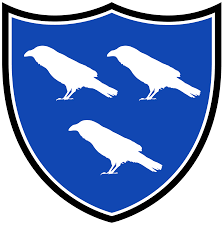 YEAR 6 Week 1 Week 2 Week 3Week 3Week 4 Week 5Week 6 Week 7 Week 8 Week 9Week 10Week 11Week 12 AutumnJump in with a good book: Clockwork 
Supporting text: Rock Paper ScissorsJump in with a good book: Clockwork 
Supporting text: Rock Paper ScissorsJump in with a good book: Clockwork 
Supporting text: Rock Paper ScissorsJump in with a good book: Clockwork 
Supporting text: Rock Paper ScissorsJump in with a good book: Clockwork 
Supporting text: Rock Paper ScissorsJump in with a good book: Clockwork 
Supporting text: Rock Paper ScissorsJump in with a good book: Clockwork 
Supporting text: Rock Paper ScissorsAmbition and Aspiration The Boy Who Harnessed the Wind Supporting Text – Land of Never BelieveAmbition and Aspiration The Boy Who Harnessed the Wind Supporting Text – Land of Never BelieveAmbition and Aspiration The Boy Who Harnessed the Wind Supporting Text – Land of Never BelieveAmbition and Aspiration The Boy Who Harnessed the Wind Supporting Text – Land of Never BelieveAmbition and Aspiration The Boy Who Harnessed the Wind Supporting Text – Land of Never BelieveAmbition and Aspiration The Boy Who Harnessed the Wind Supporting Text – Land of Never BelieveAutumnReady to write (re-capping of previous year’s assessment framework)-Relative clauses-Modal verbs-Fronted adverbials 
-Brackets dashes commas for parenthesis- Expanded noun phrases-- perfect tense - accurate use of commas to clarify meaning or avoid ambiguity Ready to write (re-capping of previous year’s assessment framework)-Relative clauses-Modal verbs-Fronted adverbials 
-Brackets dashes commas for parenthesis- Expanded noun phrases-- perfect tense - accurate use of commas to clarify meaning or avoid ambiguity Ready to write (re-capping of previous year’s assessment framework)-Relative clauses-Modal verbs-Fronted adverbials 
-Brackets dashes commas for parenthesis- Expanded noun phrases-- perfect tense - accurate use of commas to clarify meaning or avoid ambiguity Ready to write (re-capping of previous year’s assessment framework)-Relative clauses-Modal verbs-Fronted adverbials 
-Brackets dashes commas for parenthesis- Expanded noun phrases-- perfect tense - accurate use of commas to clarify meaning or avoid ambiguity Ready to write (re-capping of previous year’s assessment framework)-Relative clauses-Modal verbs-Fronted adverbials 
-Brackets dashes commas for parenthesis- Expanded noun phrases-- perfect tense - accurate use of commas to clarify meaning or avoid ambiguity Synonyms and Antonyms-How words are related by meaning as synonyms and antonyms Synonyms and Antonyms-How words are related by meaning as synonyms and antonyms Word Classes-Subject, object, verb, adverb, noun, adjectiveWord Classes-Subject, object, verb, adverb, noun, adjectiveWord Classes-Subject, object, verb, adverb, noun, adjectiveSubjunctive verb form-Recognising vocabulary and structures appropriate for formal speech and writing including subjunctive verb form. Subjunctive verb form-Recognising vocabulary and structures appropriate for formal speech and writing including subjunctive verb form. Assessments& Poetry  Wonderland: Alice in PoetryAutumnNarrative      character description      biography     news report    review Narrative      character description      biography     news report    review Narrative      character description      biography     news report    review Narrative      character description      biography     news report    review Narrative      character description      biography     news report    review Narrative      character description      biography     news report    review Narrative      character description      biography     news report    review Advertising leaflet     cartographer’s log   fact-file  Newspaper    Setting description Advertising leaflet     cartographer’s log   fact-file  Newspaper    Setting description Advertising leaflet     cartographer’s log   fact-file  Newspaper    Setting description Advertising leaflet     cartographer’s log   fact-file  Newspaper    Setting description Advertising leaflet     cartographer’s log   fact-file  Newspaper    Setting description Advertising leaflet     cartographer’s log   fact-file  Newspaper    Setting description SpringOur Place in HistoryFireweed & WW2 non-fictionSupporting Text : A Frank’s diary graphic adaptationOur Place in HistoryFireweed & WW2 non-fictionSupporting Text : A Frank’s diary graphic adaptationOur Place in HistoryFireweed & WW2 non-fictionSupporting Text : A Frank’s diary graphic adaptationOur Place in HistoryFireweed & WW2 non-fictionSupporting Text : A Frank’s diary graphic adaptationOur Place in HistoryFireweed & WW2 non-fictionSupporting Text : A Frank’s diary graphic adaptationOur Place in HistoryFireweed & WW2 non-fictionSupporting Text : A Frank’s diary graphic adaptationOur Place in HistoryFireweed & WW2 non-fictionSupporting Text : A Frank’s diary graphic adaptationProtecting the Planet The Last WildSupporting Text: Environmental non-fictionProtecting the Planet The Last WildSupporting Text: Environmental non-fictionProtecting the Planet The Last WildSupporting Text: Environmental non-fictionProtecting the Planet The Last WildSupporting Text: Environmental non-fictionProtecting the Planet The Last WildSupporting Text: Environmental non-fictionProtecting the Planet The Last WildSupporting Text: Environmental non-fictionSpringPunctuation 1-Dashes, Colons & Semi-colons to mark boundaries of independent clauses.Punctuation 1-Dashes, Colons & Semi-colons to mark boundaries of independent clauses.Punctuation 1-Dashes, Colons & Semi-colons to mark boundaries of independent clauses.Formal & Informal-Recognising vocabulary and structures appropriate for formal speech and writing including subjunctive verb form. -Difference between vocabulary and structures typical of informal speech and that of formal speech and writing.Formal & Informal-Recognising vocabulary and structures appropriate for formal speech and writing including subjunctive verb form. -Difference between vocabulary and structures typical of informal speech and that of formal speech and writing.Formal & Informal-Recognising vocabulary and structures appropriate for formal speech and writing including subjunctive verb form. -Difference between vocabulary and structures typical of informal speech and that of formal speech and writing.Formal & Informal-Recognising vocabulary and structures appropriate for formal speech and writing including subjunctive verb form. -Difference between vocabulary and structures typical of informal speech and that of formal speech and writing.Active & Passive-Using passive verbs to affect the presentation of information in a sentence. 
Active & Passive-Using passive verbs to affect the presentation of information in a sentence. 
Punctuation 2-Colon for a list-Semi-colons within lists-Using and punctuating bullet points  Punctuation 2-Colon for a list-Semi-colons within lists-Using and punctuating bullet points  HyphenUsing Hyphens to avoid ambiguity and for other hyphenated words. Assessments& PoetryFalling out of the Sky   SpringNarrative   character description    diary entry      biography      argument     Narrative   character description    diary entry      biography      argument     Narrative   character description    diary entry      biography      argument     Narrative   character description    diary entry      biography      argument     Narrative   character description    diary entry      biography      argument     Narrative   character description    diary entry      biography      argument     Narrative   character description    diary entry      biography      argument     Narrative    newspaper    biography       auto-biography   Narrative    newspaper    biography       auto-biography   Narrative    newspaper    biography       auto-biography   Narrative    newspaper    biography       auto-biography   Narrative    newspaper    biography       auto-biography   Narrative    newspaper    biography       auto-biography   SummerOther Lives and Cultures Running on the Roof of the World Supporting Text: When Stars are ScatteredOther Lives and Cultures Running on the Roof of the World Supporting Text: When Stars are ScatteredOther Lives and Cultures Running on the Roof of the World Supporting Text: When Stars are ScatteredOther Lives and Cultures Running on the Roof of the World Supporting Text: When Stars are ScatteredOther Lives and Cultures Running on the Roof of the World Supporting Text: When Stars are ScatteredOther Lives and Cultures Running on the Roof of the World Supporting Text: When Stars are ScatteredOther Lives and Cultures Running on the Roof of the World Supporting Text: When Stars are ScatteredCommunity Find your voice and be yourself—silence is not an option  
The Lost ThingCommunity Find your voice and be yourself—silence is not an option  
The Lost ThingCommunity Find your voice and be yourself—silence is not an option  
The Lost ThingCommunity Find your voice and be yourself—silence is not an option  
The Lost ThingCommunity Find your voice and be yourself—silence is not an option  
The Lost ThingCommunity Find your voice and be yourself—silence is not an option  
The Lost ThingSummerRevisionSATSCohesion-Linking ideas across paragraphs using a wider range of cohesive devices: repetition of word or phrase, grammatical connections (e.g. the use of adverbials such as on the other hand, in contrast) and ellipsis. Layout devices, such as headings, sub headings, columns, bullets, tables, to structure text.Cohesion-Linking ideas across paragraphs using a wider range of cohesive devices: repetition of word or phrase, grammatical connections (e.g. the use of adverbials such as on the other hand, in contrast) and ellipsis. Layout devices, such as headings, sub headings, columns, bullets, tables, to structure text.Cohesion-Linking ideas across paragraphs using a wider range of cohesive devices: repetition of word or phrase, grammatical connections (e.g. the use of adverbials such as on the other hand, in contrast) and ellipsis. Layout devices, such as headings, sub headings, columns, bullets, tables, to structure text.Cohesion-Linking ideas across paragraphs using a wider range of cohesive devices: repetition of word or phrase, grammatical connections (e.g. the use of adverbials such as on the other hand, in contrast) and ellipsis. Layout devices, such as headings, sub headings, columns, bullets, tables, to structure text.Cohesion-Linking ideas across paragraphs using a wider range of cohesive devices: repetition of word or phrase, grammatical connections (e.g. the use of adverbials such as on the other hand, in contrast) and ellipsis. Layout devices, such as headings, sub headings, columns, bullets, tables, to structure text.Consolidation of KS2Consolidation of KS2Consolidation of KS2Consolidation of KS2Consolidation of KS2Assessments& Poetry On The Move  SummerDiary entry      narrative    review    non-chronological report    letter Diary entry      narrative    review    non-chronological report    letter Diary entry      narrative    review    non-chronological report    letter Diary entry      narrative    review    non-chronological report    letter Diary entry      narrative    review    non-chronological report    letter Diary entry      narrative    review    non-chronological report    letter Diary entry      narrative    review    non-chronological report    letter Campaign leaflet     news report      comic strip     play script   letter Campaign leaflet     news report      comic strip     play script   letter Campaign leaflet     news report      comic strip     play script   letter Campaign leaflet     news report      comic strip     play script   letter Campaign leaflet     news report      comic strip     play script   letter Campaign leaflet     news report      comic strip     play script   letter Reading focuses through the yearDevelop positive attitudes to reading and understanding what they read by:-Continuing to read and discuss an increasingly wide range of fiction, poetry, plays, non-fiction and reference books or textbooks which are structured in different ways. -Recommending books that they have read to their peers, giving reasons for their choices. -Identifying themes and conventions across a wide range of writing styles and types.Understand what they read by: -Checking that the text makes sense to them, discussing their understanding and explaining the meaning of words in context.-Drawing inferences such as inferring characters’ feelings, thoughts and motives for their actions, and justifying inferences with evidence.-Asking questions to improve their understanding of a text.-Predicting what might happen and views about the text from details stated and implied and provide reasoned justifications for their views. -Discuss and evaluate how authors use language, including figurative language, considering the impact on the reader. -Summarising the main ideas drawn from more than one paragraph, identifying key details that support the main idea. -Identifying how language, structure and presentation contribute to meaning.-Distinguish between statements of fact and opinion.-Participate in discussion about both books that are read to them and those they can read for themselves, building on their own and others’ ideas by challenging views courteously.  -Explain and discuss their understanding of what they have read including through formal presentations and debates, maintaining a focus on the topic and using notes where necessary.Develop positive attitudes to reading and understanding what they read by:-Continuing to read and discuss an increasingly wide range of fiction, poetry, plays, non-fiction and reference books or textbooks which are structured in different ways. -Recommending books that they have read to their peers, giving reasons for their choices. -Identifying themes and conventions across a wide range of writing styles and types.Understand what they read by: -Checking that the text makes sense to them, discussing their understanding and explaining the meaning of words in context.-Drawing inferences such as inferring characters’ feelings, thoughts and motives for their actions, and justifying inferences with evidence.-Asking questions to improve their understanding of a text.-Predicting what might happen and views about the text from details stated and implied and provide reasoned justifications for their views. -Discuss and evaluate how authors use language, including figurative language, considering the impact on the reader. -Summarising the main ideas drawn from more than one paragraph, identifying key details that support the main idea. -Identifying how language, structure and presentation contribute to meaning.-Distinguish between statements of fact and opinion.-Participate in discussion about both books that are read to them and those they can read for themselves, building on their own and others’ ideas by challenging views courteously.  -Explain and discuss their understanding of what they have read including through formal presentations and debates, maintaining a focus on the topic and using notes where necessary.Develop positive attitudes to reading and understanding what they read by:-Continuing to read and discuss an increasingly wide range of fiction, poetry, plays, non-fiction and reference books or textbooks which are structured in different ways. -Recommending books that they have read to their peers, giving reasons for their choices. -Identifying themes and conventions across a wide range of writing styles and types.Understand what they read by: -Checking that the text makes sense to them, discussing their understanding and explaining the meaning of words in context.-Drawing inferences such as inferring characters’ feelings, thoughts and motives for their actions, and justifying inferences with evidence.-Asking questions to improve their understanding of a text.-Predicting what might happen and views about the text from details stated and implied and provide reasoned justifications for their views. -Discuss and evaluate how authors use language, including figurative language, considering the impact on the reader. -Summarising the main ideas drawn from more than one paragraph, identifying key details that support the main idea. -Identifying how language, structure and presentation contribute to meaning.-Distinguish between statements of fact and opinion.-Participate in discussion about both books that are read to them and those they can read for themselves, building on their own and others’ ideas by challenging views courteously.  -Explain and discuss their understanding of what they have read including through formal presentations and debates, maintaining a focus on the topic and using notes where necessary.Develop positive attitudes to reading and understanding what they read by:-Continuing to read and discuss an increasingly wide range of fiction, poetry, plays, non-fiction and reference books or textbooks which are structured in different ways. -Recommending books that they have read to their peers, giving reasons for their choices. -Identifying themes and conventions across a wide range of writing styles and types.Understand what they read by: -Checking that the text makes sense to them, discussing their understanding and explaining the meaning of words in context.-Drawing inferences such as inferring characters’ feelings, thoughts and motives for their actions, and justifying inferences with evidence.-Asking questions to improve their understanding of a text.-Predicting what might happen and views about the text from details stated and implied and provide reasoned justifications for their views. -Discuss and evaluate how authors use language, including figurative language, considering the impact on the reader. -Summarising the main ideas drawn from more than one paragraph, identifying key details that support the main idea. -Identifying how language, structure and presentation contribute to meaning.-Distinguish between statements of fact and opinion.-Participate in discussion about both books that are read to them and those they can read for themselves, building on their own and others’ ideas by challenging views courteously.  -Explain and discuss their understanding of what they have read including through formal presentations and debates, maintaining a focus on the topic and using notes where necessary.Develop positive attitudes to reading and understanding what they read by:-Continuing to read and discuss an increasingly wide range of fiction, poetry, plays, non-fiction and reference books or textbooks which are structured in different ways. -Recommending books that they have read to their peers, giving reasons for their choices. -Identifying themes and conventions across a wide range of writing styles and types.Understand what they read by: -Checking that the text makes sense to them, discussing their understanding and explaining the meaning of words in context.-Drawing inferences such as inferring characters’ feelings, thoughts and motives for their actions, and justifying inferences with evidence.-Asking questions to improve their understanding of a text.-Predicting what might happen and views about the text from details stated and implied and provide reasoned justifications for their views. -Discuss and evaluate how authors use language, including figurative language, considering the impact on the reader. -Summarising the main ideas drawn from more than one paragraph, identifying key details that support the main idea. -Identifying how language, structure and presentation contribute to meaning.-Distinguish between statements of fact and opinion.-Participate in discussion about both books that are read to them and those they can read for themselves, building on their own and others’ ideas by challenging views courteously.  -Explain and discuss their understanding of what they have read including through formal presentations and debates, maintaining a focus on the topic and using notes where necessary.Develop positive attitudes to reading and understanding what they read by:-Continuing to read and discuss an increasingly wide range of fiction, poetry, plays, non-fiction and reference books or textbooks which are structured in different ways. -Recommending books that they have read to their peers, giving reasons for their choices. -Identifying themes and conventions across a wide range of writing styles and types.Understand what they read by: -Checking that the text makes sense to them, discussing their understanding and explaining the meaning of words in context.-Drawing inferences such as inferring characters’ feelings, thoughts and motives for their actions, and justifying inferences with evidence.-Asking questions to improve their understanding of a text.-Predicting what might happen and views about the text from details stated and implied and provide reasoned justifications for their views. -Discuss and evaluate how authors use language, including figurative language, considering the impact on the reader. -Summarising the main ideas drawn from more than one paragraph, identifying key details that support the main idea. -Identifying how language, structure and presentation contribute to meaning.-Distinguish between statements of fact and opinion.-Participate in discussion about both books that are read to them and those they can read for themselves, building on their own and others’ ideas by challenging views courteously.  -Explain and discuss their understanding of what they have read including through formal presentations and debates, maintaining a focus on the topic and using notes where necessary.Develop positive attitudes to reading and understanding what they read by:-Continuing to read and discuss an increasingly wide range of fiction, poetry, plays, non-fiction and reference books or textbooks which are structured in different ways. -Recommending books that they have read to their peers, giving reasons for their choices. -Identifying themes and conventions across a wide range of writing styles and types.Understand what they read by: -Checking that the text makes sense to them, discussing their understanding and explaining the meaning of words in context.-Drawing inferences such as inferring characters’ feelings, thoughts and motives for their actions, and justifying inferences with evidence.-Asking questions to improve their understanding of a text.-Predicting what might happen and views about the text from details stated and implied and provide reasoned justifications for their views. -Discuss and evaluate how authors use language, including figurative language, considering the impact on the reader. -Summarising the main ideas drawn from more than one paragraph, identifying key details that support the main idea. -Identifying how language, structure and presentation contribute to meaning.-Distinguish between statements of fact and opinion.-Participate in discussion about both books that are read to them and those they can read for themselves, building on their own and others’ ideas by challenging views courteously.  -Explain and discuss their understanding of what they have read including through formal presentations and debates, maintaining a focus on the topic and using notes where necessary.Develop positive attitudes to reading and understanding what they read by:-Continuing to read and discuss an increasingly wide range of fiction, poetry, plays, non-fiction and reference books or textbooks which are structured in different ways. -Recommending books that they have read to their peers, giving reasons for their choices. -Identifying themes and conventions across a wide range of writing styles and types.Understand what they read by: -Checking that the text makes sense to them, discussing their understanding and explaining the meaning of words in context.-Drawing inferences such as inferring characters’ feelings, thoughts and motives for their actions, and justifying inferences with evidence.-Asking questions to improve their understanding of a text.-Predicting what might happen and views about the text from details stated and implied and provide reasoned justifications for their views. -Discuss and evaluate how authors use language, including figurative language, considering the impact on the reader. -Summarising the main ideas drawn from more than one paragraph, identifying key details that support the main idea. -Identifying how language, structure and presentation contribute to meaning.-Distinguish between statements of fact and opinion.-Participate in discussion about both books that are read to them and those they can read for themselves, building on their own and others’ ideas by challenging views courteously.  -Explain and discuss their understanding of what they have read including through formal presentations and debates, maintaining a focus on the topic and using notes where necessary.Develop positive attitudes to reading and understanding what they read by:-Continuing to read and discuss an increasingly wide range of fiction, poetry, plays, non-fiction and reference books or textbooks which are structured in different ways. -Recommending books that they have read to their peers, giving reasons for their choices. -Identifying themes and conventions across a wide range of writing styles and types.Understand what they read by: -Checking that the text makes sense to them, discussing their understanding and explaining the meaning of words in context.-Drawing inferences such as inferring characters’ feelings, thoughts and motives for their actions, and justifying inferences with evidence.-Asking questions to improve their understanding of a text.-Predicting what might happen and views about the text from details stated and implied and provide reasoned justifications for their views. -Discuss and evaluate how authors use language, including figurative language, considering the impact on the reader. -Summarising the main ideas drawn from more than one paragraph, identifying key details that support the main idea. -Identifying how language, structure and presentation contribute to meaning.-Distinguish between statements of fact and opinion.-Participate in discussion about both books that are read to them and those they can read for themselves, building on their own and others’ ideas by challenging views courteously.  -Explain and discuss their understanding of what they have read including through formal presentations and debates, maintaining a focus on the topic and using notes where necessary.Develop positive attitudes to reading and understanding what they read by:-Continuing to read and discuss an increasingly wide range of fiction, poetry, plays, non-fiction and reference books or textbooks which are structured in different ways. -Recommending books that they have read to their peers, giving reasons for their choices. -Identifying themes and conventions across a wide range of writing styles and types.Understand what they read by: -Checking that the text makes sense to them, discussing their understanding and explaining the meaning of words in context.-Drawing inferences such as inferring characters’ feelings, thoughts and motives for their actions, and justifying inferences with evidence.-Asking questions to improve their understanding of a text.-Predicting what might happen and views about the text from details stated and implied and provide reasoned justifications for their views. -Discuss and evaluate how authors use language, including figurative language, considering the impact on the reader. -Summarising the main ideas drawn from more than one paragraph, identifying key details that support the main idea. -Identifying how language, structure and presentation contribute to meaning.-Distinguish between statements of fact and opinion.-Participate in discussion about both books that are read to them and those they can read for themselves, building on their own and others’ ideas by challenging views courteously.  -Explain and discuss their understanding of what they have read including through formal presentations and debates, maintaining a focus on the topic and using notes where necessary.Develop positive attitudes to reading and understanding what they read by:-Continuing to read and discuss an increasingly wide range of fiction, poetry, plays, non-fiction and reference books or textbooks which are structured in different ways. -Recommending books that they have read to their peers, giving reasons for their choices. -Identifying themes and conventions across a wide range of writing styles and types.Understand what they read by: -Checking that the text makes sense to them, discussing their understanding and explaining the meaning of words in context.-Drawing inferences such as inferring characters’ feelings, thoughts and motives for their actions, and justifying inferences with evidence.-Asking questions to improve their understanding of a text.-Predicting what might happen and views about the text from details stated and implied and provide reasoned justifications for their views. -Discuss and evaluate how authors use language, including figurative language, considering the impact on the reader. -Summarising the main ideas drawn from more than one paragraph, identifying key details that support the main idea. -Identifying how language, structure and presentation contribute to meaning.-Distinguish between statements of fact and opinion.-Participate in discussion about both books that are read to them and those they can read for themselves, building on their own and others’ ideas by challenging views courteously.  -Explain and discuss their understanding of what they have read including through formal presentations and debates, maintaining a focus on the topic and using notes where necessary.Develop positive attitudes to reading and understanding what they read by:-Continuing to read and discuss an increasingly wide range of fiction, poetry, plays, non-fiction and reference books or textbooks which are structured in different ways. -Recommending books that they have read to their peers, giving reasons for their choices. -Identifying themes and conventions across a wide range of writing styles and types.Understand what they read by: -Checking that the text makes sense to them, discussing their understanding and explaining the meaning of words in context.-Drawing inferences such as inferring characters’ feelings, thoughts and motives for their actions, and justifying inferences with evidence.-Asking questions to improve their understanding of a text.-Predicting what might happen and views about the text from details stated and implied and provide reasoned justifications for their views. -Discuss and evaluate how authors use language, including figurative language, considering the impact on the reader. -Summarising the main ideas drawn from more than one paragraph, identifying key details that support the main idea. -Identifying how language, structure and presentation contribute to meaning.-Distinguish between statements of fact and opinion.-Participate in discussion about both books that are read to them and those they can read for themselves, building on their own and others’ ideas by challenging views courteously.  -Explain and discuss their understanding of what they have read including through formal presentations and debates, maintaining a focus on the topic and using notes where necessary.Develop positive attitudes to reading and understanding what they read by:-Continuing to read and discuss an increasingly wide range of fiction, poetry, plays, non-fiction and reference books or textbooks which are structured in different ways. -Recommending books that they have read to their peers, giving reasons for their choices. -Identifying themes and conventions across a wide range of writing styles and types.Understand what they read by: -Checking that the text makes sense to them, discussing their understanding and explaining the meaning of words in context.-Drawing inferences such as inferring characters’ feelings, thoughts and motives for their actions, and justifying inferences with evidence.-Asking questions to improve their understanding of a text.-Predicting what might happen and views about the text from details stated and implied and provide reasoned justifications for their views. -Discuss and evaluate how authors use language, including figurative language, considering the impact on the reader. -Summarising the main ideas drawn from more than one paragraph, identifying key details that support the main idea. -Identifying how language, structure and presentation contribute to meaning.-Distinguish between statements of fact and opinion.-Participate in discussion about both books that are read to them and those they can read for themselves, building on their own and others’ ideas by challenging views courteously.  -Explain and discuss their understanding of what they have read including through formal presentations and debates, maintaining a focus on the topic and using notes where necessary.YEAR 5 Week 1 Week 2 Week 3Week 4 Week 4 Week 5Week 6 Week 7 Week 8 Week 9Week 10Week 11Week 12 AutumnJump in with a good book:The Terrible Thing That Happened to Barnaby Brocket Jump in with a good book:The Terrible Thing That Happened to Barnaby Brocket Jump in with a good book:The Terrible Thing That Happened to Barnaby Brocket Jump in with a good book:The Terrible Thing That Happened to Barnaby Brocket Jump in with a good book:The Terrible Thing That Happened to Barnaby Brocket Jump in with a good book:The Terrible Thing That Happened to Barnaby Brocket Jump in with a good book:The Terrible Thing That Happened to Barnaby Brocket Ambition and Aspiration Bright Storm
Supporting Text: NF Book about explorers Ambition and Aspiration Bright Storm
Supporting Text: NF Book about explorers Ambition and Aspiration Bright Storm
Supporting Text: NF Book about explorers Ambition and Aspiration Bright Storm
Supporting Text: NF Book about explorers Ambition and Aspiration Bright Storm
Supporting Text: NF Book about explorers Ambition and Aspiration Bright Storm
Supporting Text: NF Book about explorers AutumnReady to write (re-capping of previous year’s assessment framework)-Nouns and Pronouns
-Expanded noun phrases-Fronted adverbials and their punctuation-Plural and possessive -Punctuating speech  Ready to write (re-capping of previous year’s assessment framework)-Nouns and Pronouns
-Expanded noun phrases-Fronted adverbials and their punctuation-Plural and possessive -Punctuating speech  Ready to write (re-capping of previous year’s assessment framework)-Nouns and Pronouns
-Expanded noun phrases-Fronted adverbials and their punctuation-Plural and possessive -Punctuating speech  Ready to write (re-capping of previous year’s assessment framework)-Nouns and Pronouns
-Expanded noun phrases-Fronted adverbials and their punctuation-Plural and possessive -Punctuating speech  Relative Clauses-Using relative clauses beginning with who, which, where, when, whose or that.
-Relative clauses with omitted relative pronouns. Relative Clauses-Using relative clauses beginning with who, which, where, when, whose or that.
-Relative clauses with omitted relative pronouns. SpeechUse of inverted commas and other punctuation to indicate direct  and indirect speech Modal VerbsUsing modal verbs to indicate degrees of possibility. Modal VerbsUsing modal verbs to indicate degrees of possibility. Adverbs Using adverbs to indicate degrees of possibility.Understanding how you can move the position of an adverb or adverbial phrase within a sentence. Adverbs Using adverbs to indicate degrees of possibility.Understanding how you can move the position of an adverb or adverbial phrase within a sentence. Colons for a list Use of the colon to introduce a list Assessments& Poetry  Cosmic DiscoAutumnNarrative  setting description  diary entry   biography   advertising speech    argument Narrative  setting description  diary entry   biography   advertising speech    argument Narrative  setting description  diary entry   biography   advertising speech    argument Narrative  setting description  diary entry   biography   advertising speech    argument Narrative  setting description  diary entry   biography   advertising speech    argument Narrative  setting description  diary entry   biography   advertising speech    argument Narrative  setting description  diary entry   biography   advertising speech    argument News report    review   non-chronological report    auto-biography    speech News report    review   non-chronological report    auto-biography    speech News report    review   non-chronological report    auto-biography    speech News report    review   non-chronological report    auto-biography    speech News report    review   non-chronological report    auto-biography    speech News report    review   non-chronological report    auto-biography    speech SpringOur Place in History1000 Year Old Boy Supporting Text: Monster Slayer: A Beowulf Tale / Beowulf Our Place in History1000 Year Old Boy Supporting Text: Monster Slayer: A Beowulf Tale / Beowulf Our Place in History1000 Year Old Boy Supporting Text: Monster Slayer: A Beowulf Tale / Beowulf Our Place in History1000 Year Old Boy Supporting Text: Monster Slayer: A Beowulf Tale / Beowulf Our Place in History1000 Year Old Boy Supporting Text: Monster Slayer: A Beowulf Tale / Beowulf Our Place in History1000 Year Old Boy Supporting Text: Monster Slayer: A Beowulf Tale / Beowulf Our Place in History1000 Year Old Boy Supporting Text: Monster Slayer: A Beowulf Tale / Beowulf Protecting the Planet A Long Walk To Water Supporting Text: Environmental Non-Fiction Protecting the Planet A Long Walk To Water Supporting Text: Environmental Non-Fiction Protecting the Planet A Long Walk To Water Supporting Text: Environmental Non-Fiction Protecting the Planet A Long Walk To Water Supporting Text: Environmental Non-Fiction Protecting the Planet A Long Walk To Water Supporting Text: Environmental Non-Fiction Protecting the Planet A Long Walk To Water Supporting Text: Environmental Non-Fiction SpringParenthesisUsing brackets, dashes and commas to indicate parenthesis ParenthesisUsing brackets, dashes and commas to indicate parenthesis ParenthesisUsing brackets, dashes and commas to indicate parenthesis ParenthesisUsing brackets, dashes and commas to indicate parenthesis Expanded Noun Phrases Using expanded noun phrases to convey complicated information concisely. Expanded Noun Phrases Using expanded noun phrases to convey complicated information concisely. Expanded Noun Phrases Using expanded noun phrases to convey complicated information concisely. TensesUse the perfect for of verbs to mark relationships of time and cause. TensesUse the perfect for of verbs to mark relationships of time and cause. TensesUse the perfect for of verbs to mark relationships of time and cause. SpeechVarying the position of the reporting clause in direct speech. SpeechVarying the position of the reporting clause in direct speech. Assessments& Poetry Dark Sky Park  SpringNarrative       character description       Advertising campaign     review Narrative       character description       Advertising campaign     review Narrative       character description       Advertising campaign     review Narrative       character description       Advertising campaign     review Narrative       character description       Advertising campaign     review Narrative       character description       Advertising campaign     review Narrative       character description       Advertising campaign     review Newspaper      Diary entry      Persuasive speech    Information leaflet     Newspaper      Diary entry      Persuasive speech    Information leaflet     Newspaper      Diary entry      Persuasive speech    Information leaflet     Newspaper      Diary entry      Persuasive speech    Information leaflet     Newspaper      Diary entry      Persuasive speech    Information leaflet     Newspaper      Diary entry      Persuasive speech    Information leaflet     SummerOther Lives and Cultures Asha and the Spirit Bird
Supporting Text: IllegalOther Lives and Cultures Asha and the Spirit Bird
Supporting Text: IllegalOther Lives and Cultures Asha and the Spirit Bird
Supporting Text: IllegalOther Lives and Cultures Asha and the Spirit Bird
Supporting Text: IllegalOther Lives and Cultures Asha and the Spirit Bird
Supporting Text: IllegalOther Lives and Cultures Asha and the Spirit Bird
Supporting Text: IllegalOther Lives and Cultures Asha and the Spirit Bird
Supporting Text: IllegalCommunity Windrush ChildSupporting Text: Romeo & Juliet    Community Windrush ChildSupporting Text: Romeo & Juliet    Community Windrush ChildSupporting Text: Romeo & Juliet    Community Windrush ChildSupporting Text: Romeo & Juliet    Community Windrush ChildSupporting Text: Romeo & Juliet    Community Windrush ChildSupporting Text: Romeo & Juliet    SummerCommasUsing commas to clarify meaning or avoid ambiguity in writing. CommasUsing commas to clarify meaning or avoid ambiguity in writing. Hyphenated words -Using Hyphens to avoid ambiguity and for other hyphenated words.Hyphenated words -Using Hyphens to avoid ambiguity and for other hyphenated words.Cohesion Devices to build cohesion within a paragraph.Link ideas across paragraphs using adverbials of time, place and number. Cohesion Devices to build cohesion within a paragraph.Link ideas across paragraphs using adverbials of time, place and number. Cohesion Devices to build cohesion within a paragraph.Link ideas across paragraphs using adverbials of time, place and number. Prefixes and SuffixesVerb prefixesConverting nouns or adjectives into verbs using suffixes. Prefixes and SuffixesVerb prefixesConverting nouns or adjectives into verbs using suffixes. ConsolidationConsolidationConsolidationAssessments& Poetry  Rhythm and PoetrySummerNarrative       comic strip        newspaper     non-chronological report Narrative       comic strip        newspaper     non-chronological report Narrative       comic strip        newspaper     non-chronological report Narrative       comic strip        newspaper     non-chronological report Narrative       comic strip        newspaper     non-chronological report Narrative       comic strip        newspaper     non-chronological report Narrative       comic strip        newspaper     non-chronological report Persuasive speech         Play scripts    Soliloquy     Balanced argument  Persuasive speech         Play scripts    Soliloquy     Balanced argument  Persuasive speech         Play scripts    Soliloquy     Balanced argument  Persuasive speech         Play scripts    Soliloquy     Balanced argument  Persuasive speech         Play scripts    Soliloquy     Balanced argument  Persuasive speech         Play scripts    Soliloquy     Balanced argument  Reading focuses through the yearDevelop positive attitudes to reading and understanding what they read by:-Continuing to read and discuss an increasingly wide range of fiction, poetry, plays, non-fiction and reference books or textbooks which are structured in different ways. -Recommending books that they have read to their peers, giving reasons for their choices. -Identifying themes and conventions across a wide range of writing styles and types.Understand what they read by: -Checking that the text makes sense to them, discussing their understanding and explaining the meaning of words in context.-Drawing inferences such as inferring characters’ feelings, thoughts and motives for their actions, and justifying inferences with evidence.-Asking questions to improve their understanding of a text.-Predicting what might happen and views about the text from details stated and implied and provide reasoned justifications for their views. -Discuss and evaluate how authors use language, including figurative language, considering the impact on the reader. -Summarising the main ideas drawn from more than one paragraph, identifying key details that support the main idea. -Identifying how language, structure and presentation contribute to meaning.-Distinguish between statements of fact and opinion.-Participate in discussion about both books that are read to them and those they can read for themselves, building on their own and others’ ideas by challenging views courteously.  -Explain and discuss their understanding of what they have read including through formal presentations and debates, maintaining a focus on the topic and using notes where necessary.Develop positive attitudes to reading and understanding what they read by:-Continuing to read and discuss an increasingly wide range of fiction, poetry, plays, non-fiction and reference books or textbooks which are structured in different ways. -Recommending books that they have read to their peers, giving reasons for their choices. -Identifying themes and conventions across a wide range of writing styles and types.Understand what they read by: -Checking that the text makes sense to them, discussing their understanding and explaining the meaning of words in context.-Drawing inferences such as inferring characters’ feelings, thoughts and motives for their actions, and justifying inferences with evidence.-Asking questions to improve their understanding of a text.-Predicting what might happen and views about the text from details stated and implied and provide reasoned justifications for their views. -Discuss and evaluate how authors use language, including figurative language, considering the impact on the reader. -Summarising the main ideas drawn from more than one paragraph, identifying key details that support the main idea. -Identifying how language, structure and presentation contribute to meaning.-Distinguish between statements of fact and opinion.-Participate in discussion about both books that are read to them and those they can read for themselves, building on their own and others’ ideas by challenging views courteously.  -Explain and discuss their understanding of what they have read including through formal presentations and debates, maintaining a focus on the topic and using notes where necessary.Develop positive attitudes to reading and understanding what they read by:-Continuing to read and discuss an increasingly wide range of fiction, poetry, plays, non-fiction and reference books or textbooks which are structured in different ways. -Recommending books that they have read to their peers, giving reasons for their choices. -Identifying themes and conventions across a wide range of writing styles and types.Understand what they read by: -Checking that the text makes sense to them, discussing their understanding and explaining the meaning of words in context.-Drawing inferences such as inferring characters’ feelings, thoughts and motives for their actions, and justifying inferences with evidence.-Asking questions to improve their understanding of a text.-Predicting what might happen and views about the text from details stated and implied and provide reasoned justifications for their views. -Discuss and evaluate how authors use language, including figurative language, considering the impact on the reader. -Summarising the main ideas drawn from more than one paragraph, identifying key details that support the main idea. -Identifying how language, structure and presentation contribute to meaning.-Distinguish between statements of fact and opinion.-Participate in discussion about both books that are read to them and those they can read for themselves, building on their own and others’ ideas by challenging views courteously.  -Explain and discuss their understanding of what they have read including through formal presentations and debates, maintaining a focus on the topic and using notes where necessary.Develop positive attitudes to reading and understanding what they read by:-Continuing to read and discuss an increasingly wide range of fiction, poetry, plays, non-fiction and reference books or textbooks which are structured in different ways. -Recommending books that they have read to their peers, giving reasons for their choices. -Identifying themes and conventions across a wide range of writing styles and types.Understand what they read by: -Checking that the text makes sense to them, discussing their understanding and explaining the meaning of words in context.-Drawing inferences such as inferring characters’ feelings, thoughts and motives for their actions, and justifying inferences with evidence.-Asking questions to improve their understanding of a text.-Predicting what might happen and views about the text from details stated and implied and provide reasoned justifications for their views. -Discuss and evaluate how authors use language, including figurative language, considering the impact on the reader. -Summarising the main ideas drawn from more than one paragraph, identifying key details that support the main idea. -Identifying how language, structure and presentation contribute to meaning.-Distinguish between statements of fact and opinion.-Participate in discussion about both books that are read to them and those they can read for themselves, building on their own and others’ ideas by challenging views courteously.  -Explain and discuss their understanding of what they have read including through formal presentations and debates, maintaining a focus on the topic and using notes where necessary.Develop positive attitudes to reading and understanding what they read by:-Continuing to read and discuss an increasingly wide range of fiction, poetry, plays, non-fiction and reference books or textbooks which are structured in different ways. -Recommending books that they have read to their peers, giving reasons for their choices. -Identifying themes and conventions across a wide range of writing styles and types.Understand what they read by: -Checking that the text makes sense to them, discussing their understanding and explaining the meaning of words in context.-Drawing inferences such as inferring characters’ feelings, thoughts and motives for their actions, and justifying inferences with evidence.-Asking questions to improve their understanding of a text.-Predicting what might happen and views about the text from details stated and implied and provide reasoned justifications for their views. -Discuss and evaluate how authors use language, including figurative language, considering the impact on the reader. -Summarising the main ideas drawn from more than one paragraph, identifying key details that support the main idea. -Identifying how language, structure and presentation contribute to meaning.-Distinguish between statements of fact and opinion.-Participate in discussion about both books that are read to them and those they can read for themselves, building on their own and others’ ideas by challenging views courteously.  -Explain and discuss their understanding of what they have read including through formal presentations and debates, maintaining a focus on the topic and using notes where necessary.Develop positive attitudes to reading and understanding what they read by:-Continuing to read and discuss an increasingly wide range of fiction, poetry, plays, non-fiction and reference books or textbooks which are structured in different ways. -Recommending books that they have read to their peers, giving reasons for their choices. -Identifying themes and conventions across a wide range of writing styles and types.Understand what they read by: -Checking that the text makes sense to them, discussing their understanding and explaining the meaning of words in context.-Drawing inferences such as inferring characters’ feelings, thoughts and motives for their actions, and justifying inferences with evidence.-Asking questions to improve their understanding of a text.-Predicting what might happen and views about the text from details stated and implied and provide reasoned justifications for their views. -Discuss and evaluate how authors use language, including figurative language, considering the impact on the reader. -Summarising the main ideas drawn from more than one paragraph, identifying key details that support the main idea. -Identifying how language, structure and presentation contribute to meaning.-Distinguish between statements of fact and opinion.-Participate in discussion about both books that are read to them and those they can read for themselves, building on their own and others’ ideas by challenging views courteously.  -Explain and discuss their understanding of what they have read including through formal presentations and debates, maintaining a focus on the topic and using notes where necessary.Develop positive attitudes to reading and understanding what they read by:-Continuing to read and discuss an increasingly wide range of fiction, poetry, plays, non-fiction and reference books or textbooks which are structured in different ways. -Recommending books that they have read to their peers, giving reasons for their choices. -Identifying themes and conventions across a wide range of writing styles and types.Understand what they read by: -Checking that the text makes sense to them, discussing their understanding and explaining the meaning of words in context.-Drawing inferences such as inferring characters’ feelings, thoughts and motives for their actions, and justifying inferences with evidence.-Asking questions to improve their understanding of a text.-Predicting what might happen and views about the text from details stated and implied and provide reasoned justifications for their views. -Discuss and evaluate how authors use language, including figurative language, considering the impact on the reader. -Summarising the main ideas drawn from more than one paragraph, identifying key details that support the main idea. -Identifying how language, structure and presentation contribute to meaning.-Distinguish between statements of fact and opinion.-Participate in discussion about both books that are read to them and those they can read for themselves, building on their own and others’ ideas by challenging views courteously.  -Explain and discuss their understanding of what they have read including through formal presentations and debates, maintaining a focus on the topic and using notes where necessary.Develop positive attitudes to reading and understanding what they read by:-Continuing to read and discuss an increasingly wide range of fiction, poetry, plays, non-fiction and reference books or textbooks which are structured in different ways. -Recommending books that they have read to their peers, giving reasons for their choices. -Identifying themes and conventions across a wide range of writing styles and types.Understand what they read by: -Checking that the text makes sense to them, discussing their understanding and explaining the meaning of words in context.-Drawing inferences such as inferring characters’ feelings, thoughts and motives for their actions, and justifying inferences with evidence.-Asking questions to improve their understanding of a text.-Predicting what might happen and views about the text from details stated and implied and provide reasoned justifications for their views. -Discuss and evaluate how authors use language, including figurative language, considering the impact on the reader. -Summarising the main ideas drawn from more than one paragraph, identifying key details that support the main idea. -Identifying how language, structure and presentation contribute to meaning.-Distinguish between statements of fact and opinion.-Participate in discussion about both books that are read to them and those they can read for themselves, building on their own and others’ ideas by challenging views courteously.  -Explain and discuss their understanding of what they have read including through formal presentations and debates, maintaining a focus on the topic and using notes where necessary.Develop positive attitudes to reading and understanding what they read by:-Continuing to read and discuss an increasingly wide range of fiction, poetry, plays, non-fiction and reference books or textbooks which are structured in different ways. -Recommending books that they have read to their peers, giving reasons for their choices. -Identifying themes and conventions across a wide range of writing styles and types.Understand what they read by: -Checking that the text makes sense to them, discussing their understanding and explaining the meaning of words in context.-Drawing inferences such as inferring characters’ feelings, thoughts and motives for their actions, and justifying inferences with evidence.-Asking questions to improve their understanding of a text.-Predicting what might happen and views about the text from details stated and implied and provide reasoned justifications for their views. -Discuss and evaluate how authors use language, including figurative language, considering the impact on the reader. -Summarising the main ideas drawn from more than one paragraph, identifying key details that support the main idea. -Identifying how language, structure and presentation contribute to meaning.-Distinguish between statements of fact and opinion.-Participate in discussion about both books that are read to them and those they can read for themselves, building on their own and others’ ideas by challenging views courteously.  -Explain and discuss their understanding of what they have read including through formal presentations and debates, maintaining a focus on the topic and using notes where necessary.Develop positive attitudes to reading and understanding what they read by:-Continuing to read and discuss an increasingly wide range of fiction, poetry, plays, non-fiction and reference books or textbooks which are structured in different ways. -Recommending books that they have read to their peers, giving reasons for their choices. -Identifying themes and conventions across a wide range of writing styles and types.Understand what they read by: -Checking that the text makes sense to them, discussing their understanding and explaining the meaning of words in context.-Drawing inferences such as inferring characters’ feelings, thoughts and motives for their actions, and justifying inferences with evidence.-Asking questions to improve their understanding of a text.-Predicting what might happen and views about the text from details stated and implied and provide reasoned justifications for their views. -Discuss and evaluate how authors use language, including figurative language, considering the impact on the reader. -Summarising the main ideas drawn from more than one paragraph, identifying key details that support the main idea. -Identifying how language, structure and presentation contribute to meaning.-Distinguish between statements of fact and opinion.-Participate in discussion about both books that are read to them and those they can read for themselves, building on their own and others’ ideas by challenging views courteously.  -Explain and discuss their understanding of what they have read including through formal presentations and debates, maintaining a focus on the topic and using notes where necessary.Develop positive attitudes to reading and understanding what they read by:-Continuing to read and discuss an increasingly wide range of fiction, poetry, plays, non-fiction and reference books or textbooks which are structured in different ways. -Recommending books that they have read to their peers, giving reasons for their choices. -Identifying themes and conventions across a wide range of writing styles and types.Understand what they read by: -Checking that the text makes sense to them, discussing their understanding and explaining the meaning of words in context.-Drawing inferences such as inferring characters’ feelings, thoughts and motives for their actions, and justifying inferences with evidence.-Asking questions to improve their understanding of a text.-Predicting what might happen and views about the text from details stated and implied and provide reasoned justifications for their views. -Discuss and evaluate how authors use language, including figurative language, considering the impact on the reader. -Summarising the main ideas drawn from more than one paragraph, identifying key details that support the main idea. -Identifying how language, structure and presentation contribute to meaning.-Distinguish between statements of fact and opinion.-Participate in discussion about both books that are read to them and those they can read for themselves, building on their own and others’ ideas by challenging views courteously.  -Explain and discuss their understanding of what they have read including through formal presentations and debates, maintaining a focus on the topic and using notes where necessary.Develop positive attitudes to reading and understanding what they read by:-Continuing to read and discuss an increasingly wide range of fiction, poetry, plays, non-fiction and reference books or textbooks which are structured in different ways. -Recommending books that they have read to their peers, giving reasons for their choices. -Identifying themes and conventions across a wide range of writing styles and types.Understand what they read by: -Checking that the text makes sense to them, discussing their understanding and explaining the meaning of words in context.-Drawing inferences such as inferring characters’ feelings, thoughts and motives for their actions, and justifying inferences with evidence.-Asking questions to improve their understanding of a text.-Predicting what might happen and views about the text from details stated and implied and provide reasoned justifications for their views. -Discuss and evaluate how authors use language, including figurative language, considering the impact on the reader. -Summarising the main ideas drawn from more than one paragraph, identifying key details that support the main idea. -Identifying how language, structure and presentation contribute to meaning.-Distinguish between statements of fact and opinion.-Participate in discussion about both books that are read to them and those they can read for themselves, building on their own and others’ ideas by challenging views courteously.  -Explain and discuss their understanding of what they have read including through formal presentations and debates, maintaining a focus on the topic and using notes where necessary.Develop positive attitudes to reading and understanding what they read by:-Continuing to read and discuss an increasingly wide range of fiction, poetry, plays, non-fiction and reference books or textbooks which are structured in different ways. -Recommending books that they have read to their peers, giving reasons for their choices. -Identifying themes and conventions across a wide range of writing styles and types.Understand what they read by: -Checking that the text makes sense to them, discussing their understanding and explaining the meaning of words in context.-Drawing inferences such as inferring characters’ feelings, thoughts and motives for their actions, and justifying inferences with evidence.-Asking questions to improve their understanding of a text.-Predicting what might happen and views about the text from details stated and implied and provide reasoned justifications for their views. -Discuss and evaluate how authors use language, including figurative language, considering the impact on the reader. -Summarising the main ideas drawn from more than one paragraph, identifying key details that support the main idea. -Identifying how language, structure and presentation contribute to meaning.-Distinguish between statements of fact and opinion.-Participate in discussion about both books that are read to them and those they can read for themselves, building on their own and others’ ideas by challenging views courteously.  -Explain and discuss their understanding of what they have read including through formal presentations and debates, maintaining a focus on the topic and using notes where necessary.YEAR 4 Week 1 Week 2 Week 3Week 4 Week 4 Week 5Week 6 Week 7 Week 8 Week 9Week 10Week 11Week 12 AutumnJump in with a good book:Charlotte’s WebbSupporting Text:: The Fortune Tellers  Jump in with a good book:Charlotte’s WebbSupporting Text:: The Fortune Tellers  Jump in with a good book:Charlotte’s WebbSupporting Text:: The Fortune Tellers  Jump in with a good book:Charlotte’s WebbSupporting Text:: The Fortune Tellers  Jump in with a good book:Charlotte’s WebbSupporting Text:: The Fortune Tellers  Jump in with a good book:Charlotte’s WebbSupporting Text:: The Fortune Tellers  Jump in with a good book:Charlotte’s WebbSupporting Text:: The Fortune Tellers  Ambition and Aspiration Race to the Frozen North 
Supporting Text: How to be extraordinary Ambition and Aspiration Race to the Frozen North 
Supporting Text: How to be extraordinary Ambition and Aspiration Race to the Frozen North 
Supporting Text: How to be extraordinary Ambition and Aspiration Race to the Frozen North 
Supporting Text: How to be extraordinary Ambition and Aspiration Race to the Frozen North 
Supporting Text: How to be extraordinary Ambition and Aspiration Race to the Frozen North 
Supporting Text: How to be extraordinary AutumnReady to write (re-capping of previous year’s assessment framework)-accurate use of determiners ‘a’ and ‘an’ -Subordinating and coordinating conjunctions.-Expressing time, place & cause using conjunctions, adverbs and prepositions.-Time, place & Manner fronted adverbials -Use of inverted commas to punctuate speech.  -Use of paragraphs to group related materials Ready to write (re-capping of previous year’s assessment framework)-accurate use of determiners ‘a’ and ‘an’ -Subordinating and coordinating conjunctions.-Expressing time, place & cause using conjunctions, adverbs and prepositions.-Time, place & Manner fronted adverbials -Use of inverted commas to punctuate speech.  -Use of paragraphs to group related materials Ready to write (re-capping of previous year’s assessment framework)-accurate use of determiners ‘a’ and ‘an’ -Subordinating and coordinating conjunctions.-Expressing time, place & cause using conjunctions, adverbs and prepositions.-Time, place & Manner fronted adverbials -Use of inverted commas to punctuate speech.  -Use of paragraphs to group related materials Ready to write (re-capping of previous year’s assessment framework)-accurate use of determiners ‘a’ and ‘an’ -Subordinating and coordinating conjunctions.-Expressing time, place & cause using conjunctions, adverbs and prepositions.-Time, place & Manner fronted adverbials -Use of inverted commas to punctuate speech.  -Use of paragraphs to group related materials Ready to write (re-capping of previous year’s assessment framework)-accurate use of determiners ‘a’ and ‘an’ -Subordinating and coordinating conjunctions.-Expressing time, place & cause using conjunctions, adverbs and prepositions.-Time, place & Manner fronted adverbials -Use of inverted commas to punctuate speech.  -Use of paragraphs to group related materials Ready to write (re-capping of previous year’s assessment framework)-accurate use of determiners ‘a’ and ‘an’ -Subordinating and coordinating conjunctions.-Expressing time, place & cause using conjunctions, adverbs and prepositions.-Time, place & Manner fronted adverbials -Use of inverted commas to punctuate speech.  -Use of paragraphs to group related materials Present perfect Use of the present perfect form of verbs instead of the simple past.PronounsChoosing nouns, pronouns and possessive pronouns appropriately for clarity, cohesion and to avoid repetition.  Fronted adverbialsUsing fronted adverbials to express time, place, manner, degree and frequency. Use of accurate commas after fronted adverbials.Fronted adverbialsUsing fronted adverbials to express time, place, manner, degree and frequency. Use of accurate commas after fronted adverbials.Fronted adverbialsUsing fronted adverbials to express time, place, manner, degree and frequency. Use of accurate commas after fronted adverbials.Varied use of prepositionsVarying the position of prepositions in sentences to provide clarity or variety. Assessments& Poetry Being MeAutumnAdvert         Description      diary entry       persuasive poster 
  character description      newspaper Advert         Description      diary entry       persuasive poster 
  character description      newspaper Advert         Description      diary entry       persuasive poster 
  character description      newspaper Advert         Description      diary entry       persuasive poster 
  character description      newspaper Advert         Description      diary entry       persuasive poster 
  character description      newspaper Advert         Description      diary entry       persuasive poster 
  character description      newspaper Advert         Description      diary entry       persuasive poster 
  character description      newspaper Letter      Information leaflet    setting description      recount      narrative      biographyLetter      Information leaflet    setting description      recount      narrative      biographyLetter      Information leaflet    setting description      recount      narrative      biographyLetter      Information leaflet    setting description      recount      narrative      biographyLetter      Information leaflet    setting description      recount      narrative      biographyLetter      Information leaflet    setting description      recount      narrative      biographySpringOur Place in HistorySt George & The Dragon & Son of the Circus Supporting Text: Jemmy Button  Our Place in HistorySt George & The Dragon & Son of the Circus Supporting Text: Jemmy Button  Our Place in HistorySt George & The Dragon & Son of the Circus Supporting Text: Jemmy Button  Our Place in HistorySt George & The Dragon & Son of the Circus Supporting Text: Jemmy Button  Our Place in HistorySt George & The Dragon & Son of the Circus Supporting Text: Jemmy Button  Our Place in HistorySt George & The Dragon & Son of the Circus Supporting Text: Jemmy Button  Our Place in HistorySt George & The Dragon & Son of the Circus Supporting Text: Jemmy Button  Protecting the Planet The Last Bear Supporting Text: Environmental Non-Fiction Protecting the Planet The Last Bear Supporting Text: Environmental Non-Fiction Protecting the Planet The Last Bear Supporting Text: Environmental Non-Fiction Protecting the Planet The Last Bear Supporting Text: Environmental Non-Fiction Protecting the Planet The Last Bear Supporting Text: Environmental Non-Fiction Protecting the Planet The Last Bear Supporting Text: Environmental Non-Fiction SpringApostrophesIndicating possession by using the possessive apostrophe with plural nounsUnderstanding the difference between plural and possessive -sApostrophesIndicating possession by using the possessive apostrophe with plural nounsUnderstanding the difference between plural and possessive -sApostrophesIndicating possession by using the possessive apostrophe with plural nounsUnderstanding the difference between plural and possessive -sApostrophesIndicating possession by using the possessive apostrophe with plural nounsUnderstanding the difference between plural and possessive -sSpeechUse of inverted commas and other punctuation to accurately demarcate speech.  SpeechUse of inverted commas and other punctuation to accurately demarcate speech.  SpeechUse of inverted commas and other punctuation to accurately demarcate speech.  ParagraphsParagraphs  to organise ideas around a theme.New paragraphs for changes in time, place or themeParagraphsParagraphs  to organise ideas around a theme.New paragraphs for changes in time, place or themeParagraphsParagraphs  to organise ideas around a theme.New paragraphs for changes in time, place or themeEmbedded phrasesDeveloping use of embedded phrases to add detail or enhance clarity. Embedded phrasesDeveloping use of embedded phrases to add detail or enhance clarity. Assessments& Poetry The Rainmaker danced  SpringNewspaper        Recount    persuasive letter   character description   narrative    biography Newspaper        Recount    persuasive letter   character description   narrative    biography Newspaper        Recount    persuasive letter   character description   narrative    biography Newspaper        Recount    persuasive letter   character description   narrative    biography Newspaper        Recount    persuasive letter   character description   narrative    biography Newspaper        Recount    persuasive letter   character description   narrative    biography Newspaper        Recount    persuasive letter   character description   narrative    biography Information leaflet      Explanation       Setting description      advert    recount  
  non-chronological report    Instructions Information leaflet      Explanation       Setting description      advert    recount  
  non-chronological report    Instructions Information leaflet      Explanation       Setting description      advert    recount  
  non-chronological report    Instructions Information leaflet      Explanation       Setting description      advert    recount  
  non-chronological report    Instructions Information leaflet      Explanation       Setting description      advert    recount  
  non-chronological report    Instructions Information leaflet      Explanation       Setting description      advert    recount  
  non-chronological report    Instructions SummerOther Lives and Cultures A Story Like the Wind  
Supporting Text: The Village that VanishedOther Lives and Cultures A Story Like the Wind  
Supporting Text: The Village that VanishedOther Lives and Cultures A Story Like the Wind  
Supporting Text: The Village that VanishedOther Lives and Cultures A Story Like the Wind  
Supporting Text: The Village that VanishedOther Lives and Cultures A Story Like the Wind  
Supporting Text: The Village that VanishedOther Lives and Cultures A Story Like the Wind  
Supporting Text: The Village that VanishedOther Lives and Cultures A Story Like the Wind  
Supporting Text: The Village that VanishedCommunity The Girl Who Stole an Elephant Supporting Text: The Journey Community The Girl Who Stole an Elephant Supporting Text: The Journey Community The Girl Who Stole an Elephant Supporting Text: The Journey Community The Girl Who Stole an Elephant Supporting Text: The Journey Community The Girl Who Stole an Elephant Supporting Text: The Journey Community The Girl Who Stole an Elephant Supporting Text: The Journey SummerStandard EnglishStandard English forms for verb inflections instead of local spoken forms.  Standard EnglishStandard English forms for verb inflections instead of local spoken forms.  SpeechUse of inverted commas and other punctuation to indicate direct speech.SpeechUse of inverted commas and other punctuation to indicate direct speech.Noun Phrases expanded by the addition of modifying adjectives, nouns and preposition phrases (e.g. the teacher expanded to: the strict maths teacher with curly hair).Noun Phrases expanded by the addition of modifying adjectives, nouns and preposition phrases (e.g. the teacher expanded to: the strict maths teacher with curly hair).Noun Phrases expanded by the addition of modifying adjectives, nouns and preposition phrases (e.g. the teacher expanded to: the strict maths teacher with curly hair).Varied Sentence StructuresDevelop use of combinations of grammar features taught.
Consider how ideas can be expressed in different ways. Understand how to read sentences back to avoid repeated patterns of grammar Varied Sentence StructuresDevelop use of combinations of grammar features taught.
Consider how ideas can be expressed in different ways. Understand how to read sentences back to avoid repeated patterns of grammar ConsolidationConsolidationConsolidationAssessments& Poetry  Werewolf Club Rules SummerNarrative     newspaper   character description    monologue   diary entryNarrative     newspaper   character description    monologue   diary entryNarrative     newspaper   character description    monologue   diary entryNarrative     newspaper   character description    monologue   diary entryNarrative     newspaper   character description    monologue   diary entryNarrative     newspaper   character description    monologue   diary entryNarrative     newspaper   character description    monologue   diary entryBiography     Narrative    Comic strip    Play script    Advertising leaflet    News reportBiography     Narrative    Comic strip    Play script    Advertising leaflet    News reportBiography     Narrative    Comic strip    Play script    Advertising leaflet    News reportBiography     Narrative    Comic strip    Play script    Advertising leaflet    News reportBiography     Narrative    Comic strip    Play script    Advertising leaflet    News reportBiography     Narrative    Comic strip    Play script    Advertising leaflet    News reportReading focuses through the yearDevelop positive attitudes to reading and understanding what they read by: -Listening to, discussing and identifying themes within a wide range of fiction, poetry, plays, non-fiction and reference books or text books which are structured in different ways 
-Using dictionaries to check the meaning of words they have read. -Discussing words and phrases that capture the reader’s interest  and imagination.Understand what they read in books they can read independently, by: -Checking that the text makes sense to them, discussing their understanding and explaining the meaning of words in context. -Drawing inferences such as inferring characters’ feelings, thoughts and motives for their actions, and justifying inferences with evidence. -Asking questions to improve their understanding of a text. -Predicting what might happen from details stated and implied. -Identify main ideas drawn from more than one paragraph and summarising these. -Identifying how language, structure and presentation contribute to meaning. -Retrieve and record information from non-fiction texts. -Participate in discussion about both books that are read to them and those they can read for themselves, taking turns and listening to what others say.Develop positive attitudes to reading and understanding what they read by: -Listening to, discussing and identifying themes within a wide range of fiction, poetry, plays, non-fiction and reference books or text books which are structured in different ways 
-Using dictionaries to check the meaning of words they have read. -Discussing words and phrases that capture the reader’s interest  and imagination.Understand what they read in books they can read independently, by: -Checking that the text makes sense to them, discussing their understanding and explaining the meaning of words in context. -Drawing inferences such as inferring characters’ feelings, thoughts and motives for their actions, and justifying inferences with evidence. -Asking questions to improve their understanding of a text. -Predicting what might happen from details stated and implied. -Identify main ideas drawn from more than one paragraph and summarising these. -Identifying how language, structure and presentation contribute to meaning. -Retrieve and record information from non-fiction texts. -Participate in discussion about both books that are read to them and those they can read for themselves, taking turns and listening to what others say.Develop positive attitudes to reading and understanding what they read by: -Listening to, discussing and identifying themes within a wide range of fiction, poetry, plays, non-fiction and reference books or text books which are structured in different ways 
-Using dictionaries to check the meaning of words they have read. -Discussing words and phrases that capture the reader’s interest  and imagination.Understand what they read in books they can read independently, by: -Checking that the text makes sense to them, discussing their understanding and explaining the meaning of words in context. -Drawing inferences such as inferring characters’ feelings, thoughts and motives for their actions, and justifying inferences with evidence. -Asking questions to improve their understanding of a text. -Predicting what might happen from details stated and implied. -Identify main ideas drawn from more than one paragraph and summarising these. -Identifying how language, structure and presentation contribute to meaning. -Retrieve and record information from non-fiction texts. -Participate in discussion about both books that are read to them and those they can read for themselves, taking turns and listening to what others say.Develop positive attitudes to reading and understanding what they read by: -Listening to, discussing and identifying themes within a wide range of fiction, poetry, plays, non-fiction and reference books or text books which are structured in different ways 
-Using dictionaries to check the meaning of words they have read. -Discussing words and phrases that capture the reader’s interest  and imagination.Understand what they read in books they can read independently, by: -Checking that the text makes sense to them, discussing their understanding and explaining the meaning of words in context. -Drawing inferences such as inferring characters’ feelings, thoughts and motives for their actions, and justifying inferences with evidence. -Asking questions to improve their understanding of a text. -Predicting what might happen from details stated and implied. -Identify main ideas drawn from more than one paragraph and summarising these. -Identifying how language, structure and presentation contribute to meaning. -Retrieve and record information from non-fiction texts. -Participate in discussion about both books that are read to them and those they can read for themselves, taking turns and listening to what others say.Develop positive attitudes to reading and understanding what they read by: -Listening to, discussing and identifying themes within a wide range of fiction, poetry, plays, non-fiction and reference books or text books which are structured in different ways 
-Using dictionaries to check the meaning of words they have read. -Discussing words and phrases that capture the reader’s interest  and imagination.Understand what they read in books they can read independently, by: -Checking that the text makes sense to them, discussing their understanding and explaining the meaning of words in context. -Drawing inferences such as inferring characters’ feelings, thoughts and motives for their actions, and justifying inferences with evidence. -Asking questions to improve their understanding of a text. -Predicting what might happen from details stated and implied. -Identify main ideas drawn from more than one paragraph and summarising these. -Identifying how language, structure and presentation contribute to meaning. -Retrieve and record information from non-fiction texts. -Participate in discussion about both books that are read to them and those they can read for themselves, taking turns and listening to what others say.Develop positive attitudes to reading and understanding what they read by: -Listening to, discussing and identifying themes within a wide range of fiction, poetry, plays, non-fiction and reference books or text books which are structured in different ways 
-Using dictionaries to check the meaning of words they have read. -Discussing words and phrases that capture the reader’s interest  and imagination.Understand what they read in books they can read independently, by: -Checking that the text makes sense to them, discussing their understanding and explaining the meaning of words in context. -Drawing inferences such as inferring characters’ feelings, thoughts and motives for their actions, and justifying inferences with evidence. -Asking questions to improve their understanding of a text. -Predicting what might happen from details stated and implied. -Identify main ideas drawn from more than one paragraph and summarising these. -Identifying how language, structure and presentation contribute to meaning. -Retrieve and record information from non-fiction texts. -Participate in discussion about both books that are read to them and those they can read for themselves, taking turns and listening to what others say.Develop positive attitudes to reading and understanding what they read by: -Listening to, discussing and identifying themes within a wide range of fiction, poetry, plays, non-fiction and reference books or text books which are structured in different ways 
-Using dictionaries to check the meaning of words they have read. -Discussing words and phrases that capture the reader’s interest  and imagination.Understand what they read in books they can read independently, by: -Checking that the text makes sense to them, discussing their understanding and explaining the meaning of words in context. -Drawing inferences such as inferring characters’ feelings, thoughts and motives for their actions, and justifying inferences with evidence. -Asking questions to improve their understanding of a text. -Predicting what might happen from details stated and implied. -Identify main ideas drawn from more than one paragraph and summarising these. -Identifying how language, structure and presentation contribute to meaning. -Retrieve and record information from non-fiction texts. -Participate in discussion about both books that are read to them and those they can read for themselves, taking turns and listening to what others say.Develop positive attitudes to reading and understanding what they read by: -Listening to, discussing and identifying themes within a wide range of fiction, poetry, plays, non-fiction and reference books or text books which are structured in different ways 
-Using dictionaries to check the meaning of words they have read. -Discussing words and phrases that capture the reader’s interest  and imagination.Understand what they read in books they can read independently, by: -Checking that the text makes sense to them, discussing their understanding and explaining the meaning of words in context. -Drawing inferences such as inferring characters’ feelings, thoughts and motives for their actions, and justifying inferences with evidence. -Asking questions to improve their understanding of a text. -Predicting what might happen from details stated and implied. -Identify main ideas drawn from more than one paragraph and summarising these. -Identifying how language, structure and presentation contribute to meaning. -Retrieve and record information from non-fiction texts. -Participate in discussion about both books that are read to them and those they can read for themselves, taking turns and listening to what others say.Develop positive attitudes to reading and understanding what they read by: -Listening to, discussing and identifying themes within a wide range of fiction, poetry, plays, non-fiction and reference books or text books which are structured in different ways 
-Using dictionaries to check the meaning of words they have read. -Discussing words and phrases that capture the reader’s interest  and imagination.Understand what they read in books they can read independently, by: -Checking that the text makes sense to them, discussing their understanding and explaining the meaning of words in context. -Drawing inferences such as inferring characters’ feelings, thoughts and motives for their actions, and justifying inferences with evidence. -Asking questions to improve their understanding of a text. -Predicting what might happen from details stated and implied. -Identify main ideas drawn from more than one paragraph and summarising these. -Identifying how language, structure and presentation contribute to meaning. -Retrieve and record information from non-fiction texts. -Participate in discussion about both books that are read to them and those they can read for themselves, taking turns and listening to what others say.Develop positive attitudes to reading and understanding what they read by: -Listening to, discussing and identifying themes within a wide range of fiction, poetry, plays, non-fiction and reference books or text books which are structured in different ways 
-Using dictionaries to check the meaning of words they have read. -Discussing words and phrases that capture the reader’s interest  and imagination.Understand what they read in books they can read independently, by: -Checking that the text makes sense to them, discussing their understanding and explaining the meaning of words in context. -Drawing inferences such as inferring characters’ feelings, thoughts and motives for their actions, and justifying inferences with evidence. -Asking questions to improve their understanding of a text. -Predicting what might happen from details stated and implied. -Identify main ideas drawn from more than one paragraph and summarising these. -Identifying how language, structure and presentation contribute to meaning. -Retrieve and record information from non-fiction texts. -Participate in discussion about both books that are read to them and those they can read for themselves, taking turns and listening to what others say.Develop positive attitudes to reading and understanding what they read by: -Listening to, discussing and identifying themes within a wide range of fiction, poetry, plays, non-fiction and reference books or text books which are structured in different ways 
-Using dictionaries to check the meaning of words they have read. -Discussing words and phrases that capture the reader’s interest  and imagination.Understand what they read in books they can read independently, by: -Checking that the text makes sense to them, discussing their understanding and explaining the meaning of words in context. -Drawing inferences such as inferring characters’ feelings, thoughts and motives for their actions, and justifying inferences with evidence. -Asking questions to improve their understanding of a text. -Predicting what might happen from details stated and implied. -Identify main ideas drawn from more than one paragraph and summarising these. -Identifying how language, structure and presentation contribute to meaning. -Retrieve and record information from non-fiction texts. -Participate in discussion about both books that are read to them and those they can read for themselves, taking turns and listening to what others say.Develop positive attitudes to reading and understanding what they read by: -Listening to, discussing and identifying themes within a wide range of fiction, poetry, plays, non-fiction and reference books or text books which are structured in different ways 
-Using dictionaries to check the meaning of words they have read. -Discussing words and phrases that capture the reader’s interest  and imagination.Understand what they read in books they can read independently, by: -Checking that the text makes sense to them, discussing their understanding and explaining the meaning of words in context. -Drawing inferences such as inferring characters’ feelings, thoughts and motives for their actions, and justifying inferences with evidence. -Asking questions to improve their understanding of a text. -Predicting what might happen from details stated and implied. -Identify main ideas drawn from more than one paragraph and summarising these. -Identifying how language, structure and presentation contribute to meaning. -Retrieve and record information from non-fiction texts. -Participate in discussion about both books that are read to them and those they can read for themselves, taking turns and listening to what others say.Develop positive attitudes to reading and understanding what they read by: -Listening to, discussing and identifying themes within a wide range of fiction, poetry, plays, non-fiction and reference books or text books which are structured in different ways 
-Using dictionaries to check the meaning of words they have read. -Discussing words and phrases that capture the reader’s interest  and imagination.Understand what they read in books they can read independently, by: -Checking that the text makes sense to them, discussing their understanding and explaining the meaning of words in context. -Drawing inferences such as inferring characters’ feelings, thoughts and motives for their actions, and justifying inferences with evidence. -Asking questions to improve their understanding of a text. -Predicting what might happen from details stated and implied. -Identify main ideas drawn from more than one paragraph and summarising these. -Identifying how language, structure and presentation contribute to meaning. -Retrieve and record information from non-fiction texts. -Participate in discussion about both books that are read to them and those they can read for themselves, taking turns and listening to what others say.YEAR 3 Week 1 Week 2 Week 3Week 3Week 4 Week 5Week 5Week 5Week 6 Week 7 Week 8 Week 9Week 10Week 11Week 12 AutumnJump in with a good book:Nimm’s Island Supporting Text:: What do you do with an idea   NF: Amazing IslandsJump in with a good book:Nimm’s Island Supporting Text:: What do you do with an idea   NF: Amazing IslandsJump in with a good book:Nimm’s Island Supporting Text:: What do you do with an idea   NF: Amazing IslandsJump in with a good book:Nimm’s Island Supporting Text:: What do you do with an idea   NF: Amazing IslandsJump in with a good book:Nimm’s Island Supporting Text:: What do you do with an idea   NF: Amazing IslandsJump in with a good book:Nimm’s Island Supporting Text:: What do you do with an idea   NF: Amazing IslandsJump in with a good book:Nimm’s Island Supporting Text:: What do you do with an idea   NF: Amazing IslandsJump in with a good book:Nimm’s Island Supporting Text:: What do you do with an idea   NF: Amazing IslandsJump in with a good book:Nimm’s Island Supporting Text:: What do you do with an idea   NF: Amazing IslandsAmbition and Aspiration Operation Gadgetman 
Supporting Text::The Golden Wonder Flower  Ambition and Aspiration Operation Gadgetman 
Supporting Text::The Golden Wonder Flower  Ambition and Aspiration Operation Gadgetman 
Supporting Text::The Golden Wonder Flower  Ambition and Aspiration Operation Gadgetman 
Supporting Text::The Golden Wonder Flower  Ambition and Aspiration Operation Gadgetman 
Supporting Text::The Golden Wonder Flower  Ambition and Aspiration Operation Gadgetman 
Supporting Text::The Golden Wonder Flower  AutumnReady to write (re-capping of KS1 assessment framework)Ready to write (re-capping of KS1 assessment framework)Ready to write (re-capping of KS1 assessment framework)Ready to write (re-capping of KS1 assessment framework)Ready to write (re-capping of KS1 assessment framework)Conjunctions Extending the range of sentences with more than one clause by using a wider range of conjunctions, including: when, if, because, although. Using conjunctions to express tice and cause. Express time, place and cause using conjunctions Conjunctions Extending the range of sentences with more than one clause by using a wider range of conjunctions, including: when, if, because, although. Using conjunctions to express tice and cause. Express time, place and cause using conjunctions Conjunctions Extending the range of sentences with more than one clause by using a wider range of conjunctions, including: when, if, because, although. Using conjunctions to express tice and cause. Express time, place and cause using conjunctions Conjunctions Extending the range of sentences with more than one clause by using a wider range of conjunctions, including: when, if, because, although. Using conjunctions to express tice and cause. Express time, place and cause using conjunctions ConjunctionsSpeech Introduction to inverted commas to punctuate direct speechSpeech Introduction to inverted commas to punctuate direct speechParagraphsIntroduction of paragraphs as a way to group related materialHeadings and sub-headings to aid presentation. ParagraphsIntroduction of paragraphs as a way to group related materialHeadings and sub-headings to aid presentation. Assessments& Poetry  My Life as a Goldfish AutumnSetting Description                  Instructions                                Holiday Brochure Postcard/re-telling                     Setting Description                  Instructions                                Holiday Brochure Postcard/re-telling                     Setting Description                  Instructions                                Holiday Brochure Postcard/re-telling                     Setting Description                  Instructions                                Holiday Brochure Postcard/re-telling                     Setting Description                  Instructions                                Holiday Brochure Postcard/re-telling                     Setting Description                  Instructions                                Holiday Brochure Postcard/re-telling                     Setting Description                  Instructions                                Holiday Brochure Postcard/re-telling                     Setting Description                  Instructions                                Holiday Brochure Postcard/re-telling                     Setting Description                  Instructions                                Holiday Brochure Postcard/re-telling                     Character Description          Explanation           Recount            Narrative               Advertising poster                  Letter to persuade Character Description          Explanation           Recount            Narrative               Advertising poster                  Letter to persuade Character Description          Explanation           Recount            Narrative               Advertising poster                  Letter to persuade Character Description          Explanation           Recount            Narrative               Advertising poster                  Letter to persuade Character Description          Explanation           Recount            Narrative               Advertising poster                  Letter to persuade Character Description          Explanation           Recount            Narrative               Advertising poster                  Letter to persuade SpringOur Place in HistoryArthur and the Golden Rope  Supporting Text: The Pebble in my Pocket Our Place in HistoryArthur and the Golden Rope  Supporting Text: The Pebble in my Pocket Our Place in HistoryArthur and the Golden Rope  Supporting Text: The Pebble in my Pocket Our Place in HistoryArthur and the Golden Rope  Supporting Text: The Pebble in my Pocket Our Place in HistoryArthur and the Golden Rope  Supporting Text: The Pebble in my Pocket Our Place in HistoryArthur and the Golden Rope  Supporting Text: The Pebble in my Pocket Our Place in HistoryArthur and the Golden Rope  Supporting Text: The Pebble in my Pocket Our Place in HistoryArthur and the Golden Rope  Supporting Text: The Pebble in my Pocket Our Place in HistoryArthur and the Golden Rope  Supporting Text: The Pebble in my Pocket Protecting the Planet The Great Kapok Tree  and And Greta’s Story—the schoolgirl who went on strike to save the planet                   Supporting Text: FLOTSAMProtecting the Planet The Great Kapok Tree  and And Greta’s Story—the schoolgirl who went on strike to save the planet                   Supporting Text: FLOTSAMProtecting the Planet The Great Kapok Tree  and And Greta’s Story—the schoolgirl who went on strike to save the planet                   Supporting Text: FLOTSAMProtecting the Planet The Great Kapok Tree  and And Greta’s Story—the schoolgirl who went on strike to save the planet                   Supporting Text: FLOTSAMProtecting the Planet The Great Kapok Tree  and And Greta’s Story—the schoolgirl who went on strike to save the planet                   Supporting Text: FLOTSAMProtecting the Planet The Great Kapok Tree  and And Greta’s Story—the schoolgirl who went on strike to save the planet                   Supporting Text: FLOTSAMSpringAdverbsIndicating possession by using the possessive apostrophe with plural nouns Understanding the difference between plural and possessive -sAdverbsIndicating possession by using the possessive apostrophe with plural nouns Understanding the difference between plural and possessive -sAdverbsIndicating possession by using the possessive apostrophe with plural nouns Understanding the difference between plural and possessive -sPrepositionsUse prepositions to express time and cause. E.g. Before, after, during, in, because ofPrepositionsUse prepositions to express time and cause. E.g. Before, after, during, in, because ofPrepositionsUse prepositions to express time and cause. E.g. Before, after, during, in, because ofFronted Adverbials Introduce the use of time, place and manner fronted adverbials. 
Begin to punctuate fronted adverbials accurately Fronted Adverbials Introduce the use of time, place and manner fronted adverbials. 
Begin to punctuate fronted adverbials accurately Fronted Adverbials Introduce the use of time, place and manner fronted adverbials. 
Begin to punctuate fronted adverbials accurately Speech Introduction to inverted commas to punctuate direct speechSpeech Introduction to inverted commas to punctuate direct speechNouns Look at all types of nouns including abstract & pronouns ConjunctionsAs above ConjunctionsAs above Assessments& Poetry  Midnight Feasts SpringPlay scripts                 Recount                     Narrative              Advert      BiographyPlay scripts                 Recount                     Narrative              Advert      BiographyPlay scripts                 Recount                     Narrative              Advert      BiographyPlay scripts                 Recount                     Narrative              Advert      BiographyPlay scripts                 Recount                     Narrative              Advert      BiographyPlay scripts                 Recount                     Narrative              Advert      BiographyPlay scripts                 Recount                     Narrative              Advert      BiographyPlay scripts                 Recount                     Narrative              Advert      BiographyPlay scripts                 Recount                     Narrative              Advert      BiographyNewspaper              Letter to persuade              Non-chronological report
Instructions             Setting description  Newspaper              Letter to persuade              Non-chronological report
Instructions             Setting description  Newspaper              Letter to persuade              Non-chronological report
Instructions             Setting description  Newspaper              Letter to persuade              Non-chronological report
Instructions             Setting description  Newspaper              Letter to persuade              Non-chronological report
Instructions             Setting description  Newspaper              Letter to persuade              Non-chronological report
Instructions             Setting description  SummerOther Lives and Cultures Danny Chung Does Not do Maths   
Supporting Text: Gregory Cool Other Lives and Cultures Danny Chung Does Not do Maths   
Supporting Text: Gregory Cool Other Lives and Cultures Danny Chung Does Not do Maths   
Supporting Text: Gregory Cool Other Lives and Cultures Danny Chung Does Not do Maths   
Supporting Text: Gregory Cool Other Lives and Cultures Danny Chung Does Not do Maths   
Supporting Text: Gregory Cool Other Lives and Cultures Danny Chung Does Not do Maths   
Supporting Text: Gregory Cool Other Lives and Cultures Danny Chung Does Not do Maths   
Supporting Text: Gregory Cool Other Lives and Cultures Danny Chung Does Not do Maths   
Supporting Text: Gregory Cool Other Lives and Cultures Danny Chung Does Not do Maths   
Supporting Text: Gregory Cool Community The Wild Robot  Or The Iron ManSupporting Text: One Plastic Bag  Community The Wild Robot  Or The Iron ManSupporting Text: One Plastic Bag  Community The Wild Robot  Or The Iron ManSupporting Text: One Plastic Bag  Community The Wild Robot  Or The Iron ManSupporting Text: One Plastic Bag  Community The Wild Robot  Or The Iron ManSupporting Text: One Plastic Bag  Community The Wild Robot  Or The Iron ManSupporting Text: One Plastic Bag  SummerDeterminers Accurate use of ‘a’ and ‘an’.  Fronted Adverbials As above Fronted Adverbials As above Fronted Adverbials As above Tenses Use of the present perfect for of verbs instead of the simple pastTenses Use of the present perfect for of verbs instead of the simple pastTenses Use of the present perfect for of verbs instead of the simple pastParagraphsIntroduction of paragraphs as a way to group related materialHeadings and sub-headings to aid presentation. ParagraphsIntroduction of paragraphs as a way to group related materialHeadings and sub-headings to aid presentation. ConsolidationConsolidationConsolidationConsolidationConsolidationAssessmentsJelly Boots Smelly Boots SummerBiography                  Persuasive poster                 Character description recount                      Information leaflet Biography                  Persuasive poster                 Character description recount                      Information leaflet Biography                  Persuasive poster                 Character description recount                      Information leaflet Biography                  Persuasive poster                 Character description recount                      Information leaflet Biography                  Persuasive poster                 Character description recount                      Information leaflet Biography                  Persuasive poster                 Character description recount                      Information leaflet Biography                  Persuasive poster                 Character description recount                      Information leaflet Biography                  Persuasive poster                 Character description recount                      Information leaflet Biography                  Persuasive poster                 Character description recount                      Information leaflet Persuasive speech         Advert      Non-chronological report  Narrative Play script                     Instructions   Persuasive speech         Advert      Non-chronological report  Narrative Play script                     Instructions   Persuasive speech         Advert      Non-chronological report  Narrative Play script                     Instructions   Persuasive speech         Advert      Non-chronological report  Narrative Play script                     Instructions   Persuasive speech         Advert      Non-chronological report  Narrative Play script                     Instructions   Persuasive speech         Advert      Non-chronological report  Narrative Play script                     Instructions   Reading focuses through the yearDevelop positive attitudes to reading and understanding what they read by: -Listening to, discussing and identifying themes within a wide range of fiction, poetry, plays, non-fiction and reference books or text books which are structured in different ways -Using dictionaries to check the meaning of words they have read. -Discussing words and phrases that capture the reader’s interest and imagination.Understand what they read in books they can read independently, by: -Checking that the text makes sense to them, discussing their understanding and explaining the meaning of words in context. -Drawing inferences such as inferring characters’ feelings, thoughts and motives for their actions, and justifying inferences with evidence. -Asking questions to improve their understanding of a text. -Predicting what might happen from details stated and implied. -Identify main ideas drawn from more than one paragraph and summarising these. -Identifying how language, structure and presentation contribute to meaning. -Retrieve and record information from non-fiction texts. -Participate in discussion about both books that are read to them and those they can read for themselves, taking turns and listening to what others say.Develop positive attitudes to reading and understanding what they read by: -Listening to, discussing and identifying themes within a wide range of fiction, poetry, plays, non-fiction and reference books or text books which are structured in different ways -Using dictionaries to check the meaning of words they have read. -Discussing words and phrases that capture the reader’s interest and imagination.Understand what they read in books they can read independently, by: -Checking that the text makes sense to them, discussing their understanding and explaining the meaning of words in context. -Drawing inferences such as inferring characters’ feelings, thoughts and motives for their actions, and justifying inferences with evidence. -Asking questions to improve their understanding of a text. -Predicting what might happen from details stated and implied. -Identify main ideas drawn from more than one paragraph and summarising these. -Identifying how language, structure and presentation contribute to meaning. -Retrieve and record information from non-fiction texts. -Participate in discussion about both books that are read to them and those they can read for themselves, taking turns and listening to what others say.Develop positive attitudes to reading and understanding what they read by: -Listening to, discussing and identifying themes within a wide range of fiction, poetry, plays, non-fiction and reference books or text books which are structured in different ways -Using dictionaries to check the meaning of words they have read. -Discussing words and phrases that capture the reader’s interest and imagination.Understand what they read in books they can read independently, by: -Checking that the text makes sense to them, discussing their understanding and explaining the meaning of words in context. -Drawing inferences such as inferring characters’ feelings, thoughts and motives for their actions, and justifying inferences with evidence. -Asking questions to improve their understanding of a text. -Predicting what might happen from details stated and implied. -Identify main ideas drawn from more than one paragraph and summarising these. -Identifying how language, structure and presentation contribute to meaning. -Retrieve and record information from non-fiction texts. -Participate in discussion about both books that are read to them and those they can read for themselves, taking turns and listening to what others say.Develop positive attitudes to reading and understanding what they read by: -Listening to, discussing and identifying themes within a wide range of fiction, poetry, plays, non-fiction and reference books or text books which are structured in different ways -Using dictionaries to check the meaning of words they have read. -Discussing words and phrases that capture the reader’s interest and imagination.Understand what they read in books they can read independently, by: -Checking that the text makes sense to them, discussing their understanding and explaining the meaning of words in context. -Drawing inferences such as inferring characters’ feelings, thoughts and motives for their actions, and justifying inferences with evidence. -Asking questions to improve their understanding of a text. -Predicting what might happen from details stated and implied. -Identify main ideas drawn from more than one paragraph and summarising these. -Identifying how language, structure and presentation contribute to meaning. -Retrieve and record information from non-fiction texts. -Participate in discussion about both books that are read to them and those they can read for themselves, taking turns and listening to what others say.Develop positive attitudes to reading and understanding what they read by: -Listening to, discussing and identifying themes within a wide range of fiction, poetry, plays, non-fiction and reference books or text books which are structured in different ways -Using dictionaries to check the meaning of words they have read. -Discussing words and phrases that capture the reader’s interest and imagination.Understand what they read in books they can read independently, by: -Checking that the text makes sense to them, discussing their understanding and explaining the meaning of words in context. -Drawing inferences such as inferring characters’ feelings, thoughts and motives for their actions, and justifying inferences with evidence. -Asking questions to improve their understanding of a text. -Predicting what might happen from details stated and implied. -Identify main ideas drawn from more than one paragraph and summarising these. -Identifying how language, structure and presentation contribute to meaning. -Retrieve and record information from non-fiction texts. -Participate in discussion about both books that are read to them and those they can read for themselves, taking turns and listening to what others say.Develop positive attitudes to reading and understanding what they read by: -Listening to, discussing and identifying themes within a wide range of fiction, poetry, plays, non-fiction and reference books or text books which are structured in different ways -Using dictionaries to check the meaning of words they have read. -Discussing words and phrases that capture the reader’s interest and imagination.Understand what they read in books they can read independently, by: -Checking that the text makes sense to them, discussing their understanding and explaining the meaning of words in context. -Drawing inferences such as inferring characters’ feelings, thoughts and motives for their actions, and justifying inferences with evidence. -Asking questions to improve their understanding of a text. -Predicting what might happen from details stated and implied. -Identify main ideas drawn from more than one paragraph and summarising these. -Identifying how language, structure and presentation contribute to meaning. -Retrieve and record information from non-fiction texts. -Participate in discussion about both books that are read to them and those they can read for themselves, taking turns and listening to what others say.Develop positive attitudes to reading and understanding what they read by: -Listening to, discussing and identifying themes within a wide range of fiction, poetry, plays, non-fiction and reference books or text books which are structured in different ways -Using dictionaries to check the meaning of words they have read. -Discussing words and phrases that capture the reader’s interest and imagination.Understand what they read in books they can read independently, by: -Checking that the text makes sense to them, discussing their understanding and explaining the meaning of words in context. -Drawing inferences such as inferring characters’ feelings, thoughts and motives for their actions, and justifying inferences with evidence. -Asking questions to improve their understanding of a text. -Predicting what might happen from details stated and implied. -Identify main ideas drawn from more than one paragraph and summarising these. -Identifying how language, structure and presentation contribute to meaning. -Retrieve and record information from non-fiction texts. -Participate in discussion about both books that are read to them and those they can read for themselves, taking turns and listening to what others say.Develop positive attitudes to reading and understanding what they read by: -Listening to, discussing and identifying themes within a wide range of fiction, poetry, plays, non-fiction and reference books or text books which are structured in different ways -Using dictionaries to check the meaning of words they have read. -Discussing words and phrases that capture the reader’s interest and imagination.Understand what they read in books they can read independently, by: -Checking that the text makes sense to them, discussing their understanding and explaining the meaning of words in context. -Drawing inferences such as inferring characters’ feelings, thoughts and motives for their actions, and justifying inferences with evidence. -Asking questions to improve their understanding of a text. -Predicting what might happen from details stated and implied. -Identify main ideas drawn from more than one paragraph and summarising these. -Identifying how language, structure and presentation contribute to meaning. -Retrieve and record information from non-fiction texts. -Participate in discussion about both books that are read to them and those they can read for themselves, taking turns and listening to what others say.Develop positive attitudes to reading and understanding what they read by: -Listening to, discussing and identifying themes within a wide range of fiction, poetry, plays, non-fiction and reference books or text books which are structured in different ways -Using dictionaries to check the meaning of words they have read. -Discussing words and phrases that capture the reader’s interest and imagination.Understand what they read in books they can read independently, by: -Checking that the text makes sense to them, discussing their understanding and explaining the meaning of words in context. -Drawing inferences such as inferring characters’ feelings, thoughts and motives for their actions, and justifying inferences with evidence. -Asking questions to improve their understanding of a text. -Predicting what might happen from details stated and implied. -Identify main ideas drawn from more than one paragraph and summarising these. -Identifying how language, structure and presentation contribute to meaning. -Retrieve and record information from non-fiction texts. -Participate in discussion about both books that are read to them and those they can read for themselves, taking turns and listening to what others say.Develop positive attitudes to reading and understanding what they read by: -Listening to, discussing and identifying themes within a wide range of fiction, poetry, plays, non-fiction and reference books or text books which are structured in different ways -Using dictionaries to check the meaning of words they have read. -Discussing words and phrases that capture the reader’s interest and imagination.Understand what they read in books they can read independently, by: -Checking that the text makes sense to them, discussing their understanding and explaining the meaning of words in context. -Drawing inferences such as inferring characters’ feelings, thoughts and motives for their actions, and justifying inferences with evidence. -Asking questions to improve their understanding of a text. -Predicting what might happen from details stated and implied. -Identify main ideas drawn from more than one paragraph and summarising these. -Identifying how language, structure and presentation contribute to meaning. -Retrieve and record information from non-fiction texts. -Participate in discussion about both books that are read to them and those they can read for themselves, taking turns and listening to what others say.Develop positive attitudes to reading and understanding what they read by: -Listening to, discussing and identifying themes within a wide range of fiction, poetry, plays, non-fiction and reference books or text books which are structured in different ways -Using dictionaries to check the meaning of words they have read. -Discussing words and phrases that capture the reader’s interest and imagination.Understand what they read in books they can read independently, by: -Checking that the text makes sense to them, discussing their understanding and explaining the meaning of words in context. -Drawing inferences such as inferring characters’ feelings, thoughts and motives for their actions, and justifying inferences with evidence. -Asking questions to improve their understanding of a text. -Predicting what might happen from details stated and implied. -Identify main ideas drawn from more than one paragraph and summarising these. -Identifying how language, structure and presentation contribute to meaning. -Retrieve and record information from non-fiction texts. -Participate in discussion about both books that are read to them and those they can read for themselves, taking turns and listening to what others say.Develop positive attitudes to reading and understanding what they read by: -Listening to, discussing and identifying themes within a wide range of fiction, poetry, plays, non-fiction and reference books or text books which are structured in different ways -Using dictionaries to check the meaning of words they have read. -Discussing words and phrases that capture the reader’s interest and imagination.Understand what they read in books they can read independently, by: -Checking that the text makes sense to them, discussing their understanding and explaining the meaning of words in context. -Drawing inferences such as inferring characters’ feelings, thoughts and motives for their actions, and justifying inferences with evidence. -Asking questions to improve their understanding of a text. -Predicting what might happen from details stated and implied. -Identify main ideas drawn from more than one paragraph and summarising these. -Identifying how language, structure and presentation contribute to meaning. -Retrieve and record information from non-fiction texts. -Participate in discussion about both books that are read to them and those they can read for themselves, taking turns and listening to what others say.Develop positive attitudes to reading and understanding what they read by: -Listening to, discussing and identifying themes within a wide range of fiction, poetry, plays, non-fiction and reference books or text books which are structured in different ways -Using dictionaries to check the meaning of words they have read. -Discussing words and phrases that capture the reader’s interest and imagination.Understand what they read in books they can read independently, by: -Checking that the text makes sense to them, discussing their understanding and explaining the meaning of words in context. -Drawing inferences such as inferring characters’ feelings, thoughts and motives for their actions, and justifying inferences with evidence. -Asking questions to improve their understanding of a text. -Predicting what might happen from details stated and implied. -Identify main ideas drawn from more than one paragraph and summarising these. -Identifying how language, structure and presentation contribute to meaning. -Retrieve and record information from non-fiction texts. -Participate in discussion about both books that are read to them and those they can read for themselves, taking turns and listening to what others say.Develop positive attitudes to reading and understanding what they read by: -Listening to, discussing and identifying themes within a wide range of fiction, poetry, plays, non-fiction and reference books or text books which are structured in different ways -Using dictionaries to check the meaning of words they have read. -Discussing words and phrases that capture the reader’s interest and imagination.Understand what they read in books they can read independently, by: -Checking that the text makes sense to them, discussing their understanding and explaining the meaning of words in context. -Drawing inferences such as inferring characters’ feelings, thoughts and motives for their actions, and justifying inferences with evidence. -Asking questions to improve their understanding of a text. -Predicting what might happen from details stated and implied. -Identify main ideas drawn from more than one paragraph and summarising these. -Identifying how language, structure and presentation contribute to meaning. -Retrieve and record information from non-fiction texts. -Participate in discussion about both books that are read to them and those they can read for themselves, taking turns and listening to what others say.Develop positive attitudes to reading and understanding what they read by: -Listening to, discussing and identifying themes within a wide range of fiction, poetry, plays, non-fiction and reference books or text books which are structured in different ways -Using dictionaries to check the meaning of words they have read. -Discussing words and phrases that capture the reader’s interest and imagination.Understand what they read in books they can read independently, by: -Checking that the text makes sense to them, discussing their understanding and explaining the meaning of words in context. -Drawing inferences such as inferring characters’ feelings, thoughts and motives for their actions, and justifying inferences with evidence. -Asking questions to improve their understanding of a text. -Predicting what might happen from details stated and implied. -Identify main ideas drawn from more than one paragraph and summarising these. -Identifying how language, structure and presentation contribute to meaning. -Retrieve and record information from non-fiction texts. -Participate in discussion about both books that are read to them and those they can read for themselves, taking turns and listening to what others say.YEAR 2 Week 1 Week 2 Week 3Week 4 Week 5Week 6 Week 7 Week 8 Week 9Week 10Week 11Week 12 AutumnJump in with a good book:Traction Man & Turbo Dog Star Bird Jump in with a good book:Traction Man & Turbo Dog Star Bird Jump in with a good book:Traction Man & Turbo Dog Star Bird Jump in with a good book:Traction Man & Turbo Dog Star Bird Jump in with a good book:Traction Man & Turbo Dog Star Bird Jump in with a good book:Traction Man & Turbo Dog Star Bird Ambition and Aspiration Ada Twist Scientist If I built a House Ambition and Aspiration Ada Twist Scientist If I built a House Ambition and Aspiration Ada Twist Scientist If I built a House Ambition and Aspiration Ada Twist Scientist If I built a House Ambition and Aspiration Ada Twist Scientist If I built a House Ambition and Aspiration Ada Twist Scientist If I built a House AutumnReady to write (re-capping of previous year’s assessment framework)Ready to write (re-capping of previous year’s assessment framework)Ready to write (re-capping of previous year’s assessment framework)TensesLearn how to use the present and past tenses correctly and consistently, including the progressive form.Correct choice and correct use of present and past tense throughout writing. TensesLearn how to use the present and past tenses correctly and consistently, including the progressive form.Correct choice and correct use of present and past tense throughout writing. TensesLearn how to use the present and past tenses correctly and consistently, including the progressive form.Correct choice and correct use of present and past tense throughout writing. Conjunctions Co-ordination (using or, and or but) Subordination (using when if, that or because) Conjunctions Co-ordination (using or, and or but) Subordination (using when if, that or because) Conjunctions Co-ordination (using or, and or but) Subordination (using when if, that or because) Sentence Types 1 Questions and question marks. 
Understand the sentences have different forms: Statement, question, exclamation command. Sentence Types 1 Questions and question marks. 
Understand the sentences have different forms: Statement, question, exclamation command. Assessments& Poetry  Poems to PerformAutumnPoetry          Story          speech bubbles         diary entry         postcard Poetry          Story          speech bubbles         diary entry         postcard Poetry          Story          speech bubbles         diary entry         postcard Poetry          Story          speech bubbles         diary entry         postcard Poetry          Story          speech bubbles         diary entry         postcard Poetry          Story          speech bubbles         diary entry         postcard Story                   Instructions          advert              character description Story                   Instructions          advert              character description Story                   Instructions          advert              character description Story                   Instructions          advert              character description Story                   Instructions          advert              character description Story                   Instructions          advert              character description SpringOur Place in HistoryStone Girl, Bone Girl Amazing Grace Our Place in HistoryStone Girl, Bone Girl Amazing Grace Our Place in HistoryStone Girl, Bone Girl Amazing Grace Our Place in HistoryStone Girl, Bone Girl Amazing Grace Our Place in HistoryStone Girl, Bone Girl Amazing Grace Our Place in HistoryStone Girl, Bone Girl Amazing Grace Protecting the Planet Planet full of plastic & Omar, the Bees and MeThe Lion Inside Protecting the Planet Planet full of plastic & Omar, the Bees and MeThe Lion Inside Protecting the Planet Planet full of plastic & Omar, the Bees and MeThe Lion Inside Protecting the Planet Planet full of plastic & Omar, the Bees and MeThe Lion Inside Protecting the Planet Planet full of plastic & Omar, the Bees and MeThe Lion Inside Protecting the Planet Planet full of plastic & Omar, the Bees and MeThe Lion Inside SpringWord Classes 1 Learn ho to use expanded noun phrases to describe and specify (e.g. the blue butterfly, plain flour, the man in the moon)Word Classes 1 Learn ho to use expanded noun phrases to describe and specify (e.g. the blue butterfly, plain flour, the man in the moon)ApostrophesApostrophes to make where a letter is missing in spelling and to mark singular possession in nouns (e.g. The girl’s name) ApostrophesApostrophes to make where a letter is missing in spelling and to mark singular possession in nouns (e.g. The girl’s name) ApostrophesApostrophes to make where a letter is missing in spelling and to mark singular possession in nouns (e.g. The girl’s name) Sentence Types 2 Exclamations and statements CommasCommas to separate items in a listWord Classes 2Use of -ly in standard English to turn adjectives into adverbs Word Classes 2Use of -ly in standard English to turn adjectives into adverbs ConjunctionsCo-ordination (using or, and or but) Subordination (using when if, that or because)ConjunctionsCo-ordination (using or, and or but) Subordination (using when if, that or because)Assessments& Poetry  & Poetry Dragon with a Big Nose  SpringDescription         Recount           Character description     story        play script     Description         Recount           Character description     story        play script     Description         Recount           Character description     story        play script     Description         Recount           Character description     story        play script     Description         Recount           Character description     story        play script     Description         Recount           Character description     story        play script     Instructions       Letter     How-to guide     fact file        setting description        advert Instructions       Letter     How-to guide     fact file        setting description        advert Instructions       Letter     How-to guide     fact file        setting description        advert Instructions       Letter     How-to guide     fact file        setting description        advert Instructions       Letter     How-to guide     fact file        setting description        advert Instructions       Letter     How-to guide     fact file        setting description        advert SummerOther Lives and Cultures Too Small Tola  
The Proudest Blue & The Greedy Zebra Other Lives and Cultures Too Small Tola  
The Proudest Blue & The Greedy Zebra Other Lives and Cultures Too Small Tola  
The Proudest Blue & The Greedy Zebra Other Lives and Cultures Too Small Tola  
The Proudest Blue & The Greedy Zebra Other Lives and Cultures Too Small Tola  
The Proudest Blue & The Greedy Zebra Other Lives and Cultures Too Small Tola  
The Proudest Blue & The Greedy Zebra Community The ClimbersOur Tower Community The ClimbersOur Tower Community The ClimbersOur Tower Community The ClimbersOur Tower Community The ClimbersOur Tower Community The ClimbersOur Tower SummerSATS revision and assessment SATS revision and assessment SATS revision and assessment SATS revision and assessment SATS revision and assessment SATS revision and assessment ConsolidationConsolidationConsolidationConsolidationConsolidationAssessments Poetry Pie SummerCharacter description         story          letter        diary entry      newspaper Character description         story          letter        diary entry      newspaper Character description         story          letter        diary entry      newspaper Character description         story          letter        diary entry      newspaper Character description         story          letter        diary entry      newspaper Character description         story          letter        diary entry      newspaper Play script           recount       poster       story   speechPlay script           recount       poster       story   speechPlay script           recount       poster       story   speechPlay script           recount       poster       story   speechPlay script           recount       poster       story   speechPlay script           recount       poster       story   speechReading focuses through the yearDevelop pleasure in reading, motivation to read, vocabulary and understanding by:-listening to, discussing and expressing views about a wide range of contemporary and classic poetry, stories and non-fiction at a level beyond that at which they can read independently-discussing the sequence of events in books and how items of information are related-recognising simple recurring literary language in stories and poetry-continuing to build up a repertoire of poems learnt by heart, appreciating these and reciting some, with appropriate intonation to make the meaning clear-discussing and clarifying the meanings of words, linking new meanings to known vocabulary-discussing their favourite words and phrasesUnderstand both the books that they can already read accurately and fluently and those that they listen to by:-drawing on what they already know or on background information and vocabulary provided by the teacher-checking that the text makes sense to them as they read and correcting inaccurate reading-making inferences  and predictions on the basis of what is being said and done so far-answering and asking questions-participate in discussion about books, poems and other works that are read to them and those that they can read for themselves, taking turns and listening to what others say-explain and discuss their understanding of books, poems and other material, both those that they listen to and those that they read for themselvesDevelop pleasure in reading, motivation to read, vocabulary and understanding by:-listening to, discussing and expressing views about a wide range of contemporary and classic poetry, stories and non-fiction at a level beyond that at which they can read independently-discussing the sequence of events in books and how items of information are related-recognising simple recurring literary language in stories and poetry-continuing to build up a repertoire of poems learnt by heart, appreciating these and reciting some, with appropriate intonation to make the meaning clear-discussing and clarifying the meanings of words, linking new meanings to known vocabulary-discussing their favourite words and phrasesUnderstand both the books that they can already read accurately and fluently and those that they listen to by:-drawing on what they already know or on background information and vocabulary provided by the teacher-checking that the text makes sense to them as they read and correcting inaccurate reading-making inferences  and predictions on the basis of what is being said and done so far-answering and asking questions-participate in discussion about books, poems and other works that are read to them and those that they can read for themselves, taking turns and listening to what others say-explain and discuss their understanding of books, poems and other material, both those that they listen to and those that they read for themselvesDevelop pleasure in reading, motivation to read, vocabulary and understanding by:-listening to, discussing and expressing views about a wide range of contemporary and classic poetry, stories and non-fiction at a level beyond that at which they can read independently-discussing the sequence of events in books and how items of information are related-recognising simple recurring literary language in stories and poetry-continuing to build up a repertoire of poems learnt by heart, appreciating these and reciting some, with appropriate intonation to make the meaning clear-discussing and clarifying the meanings of words, linking new meanings to known vocabulary-discussing their favourite words and phrasesUnderstand both the books that they can already read accurately and fluently and those that they listen to by:-drawing on what they already know or on background information and vocabulary provided by the teacher-checking that the text makes sense to them as they read and correcting inaccurate reading-making inferences  and predictions on the basis of what is being said and done so far-answering and asking questions-participate in discussion about books, poems and other works that are read to them and those that they can read for themselves, taking turns and listening to what others say-explain and discuss their understanding of books, poems and other material, both those that they listen to and those that they read for themselvesDevelop pleasure in reading, motivation to read, vocabulary and understanding by:-listening to, discussing and expressing views about a wide range of contemporary and classic poetry, stories and non-fiction at a level beyond that at which they can read independently-discussing the sequence of events in books and how items of information are related-recognising simple recurring literary language in stories and poetry-continuing to build up a repertoire of poems learnt by heart, appreciating these and reciting some, with appropriate intonation to make the meaning clear-discussing and clarifying the meanings of words, linking new meanings to known vocabulary-discussing their favourite words and phrasesUnderstand both the books that they can already read accurately and fluently and those that they listen to by:-drawing on what they already know or on background information and vocabulary provided by the teacher-checking that the text makes sense to them as they read and correcting inaccurate reading-making inferences  and predictions on the basis of what is being said and done so far-answering and asking questions-participate in discussion about books, poems and other works that are read to them and those that they can read for themselves, taking turns and listening to what others say-explain and discuss their understanding of books, poems and other material, both those that they listen to and those that they read for themselvesDevelop pleasure in reading, motivation to read, vocabulary and understanding by:-listening to, discussing and expressing views about a wide range of contemporary and classic poetry, stories and non-fiction at a level beyond that at which they can read independently-discussing the sequence of events in books and how items of information are related-recognising simple recurring literary language in stories and poetry-continuing to build up a repertoire of poems learnt by heart, appreciating these and reciting some, with appropriate intonation to make the meaning clear-discussing and clarifying the meanings of words, linking new meanings to known vocabulary-discussing their favourite words and phrasesUnderstand both the books that they can already read accurately and fluently and those that they listen to by:-drawing on what they already know or on background information and vocabulary provided by the teacher-checking that the text makes sense to them as they read and correcting inaccurate reading-making inferences  and predictions on the basis of what is being said and done so far-answering and asking questions-participate in discussion about books, poems and other works that are read to them and those that they can read for themselves, taking turns and listening to what others say-explain and discuss their understanding of books, poems and other material, both those that they listen to and those that they read for themselvesDevelop pleasure in reading, motivation to read, vocabulary and understanding by:-listening to, discussing and expressing views about a wide range of contemporary and classic poetry, stories and non-fiction at a level beyond that at which they can read independently-discussing the sequence of events in books and how items of information are related-recognising simple recurring literary language in stories and poetry-continuing to build up a repertoire of poems learnt by heart, appreciating these and reciting some, with appropriate intonation to make the meaning clear-discussing and clarifying the meanings of words, linking new meanings to known vocabulary-discussing their favourite words and phrasesUnderstand both the books that they can already read accurately and fluently and those that they listen to by:-drawing on what they already know or on background information and vocabulary provided by the teacher-checking that the text makes sense to them as they read and correcting inaccurate reading-making inferences  and predictions on the basis of what is being said and done so far-answering and asking questions-participate in discussion about books, poems and other works that are read to them and those that they can read for themselves, taking turns and listening to what others say-explain and discuss their understanding of books, poems and other material, both those that they listen to and those that they read for themselvesDevelop pleasure in reading, motivation to read, vocabulary and understanding by:-listening to, discussing and expressing views about a wide range of contemporary and classic poetry, stories and non-fiction at a level beyond that at which they can read independently-discussing the sequence of events in books and how items of information are related-recognising simple recurring literary language in stories and poetry-continuing to build up a repertoire of poems learnt by heart, appreciating these and reciting some, with appropriate intonation to make the meaning clear-discussing and clarifying the meanings of words, linking new meanings to known vocabulary-discussing their favourite words and phrasesUnderstand both the books that they can already read accurately and fluently and those that they listen to by:-drawing on what they already know or on background information and vocabulary provided by the teacher-checking that the text makes sense to them as they read and correcting inaccurate reading-making inferences  and predictions on the basis of what is being said and done so far-answering and asking questions-participate in discussion about books, poems and other works that are read to them and those that they can read for themselves, taking turns and listening to what others say-explain and discuss their understanding of books, poems and other material, both those that they listen to and those that they read for themselvesDevelop pleasure in reading, motivation to read, vocabulary and understanding by:-listening to, discussing and expressing views about a wide range of contemporary and classic poetry, stories and non-fiction at a level beyond that at which they can read independently-discussing the sequence of events in books and how items of information are related-recognising simple recurring literary language in stories and poetry-continuing to build up a repertoire of poems learnt by heart, appreciating these and reciting some, with appropriate intonation to make the meaning clear-discussing and clarifying the meanings of words, linking new meanings to known vocabulary-discussing their favourite words and phrasesUnderstand both the books that they can already read accurately and fluently and those that they listen to by:-drawing on what they already know or on background information and vocabulary provided by the teacher-checking that the text makes sense to them as they read and correcting inaccurate reading-making inferences  and predictions on the basis of what is being said and done so far-answering and asking questions-participate in discussion about books, poems and other works that are read to them and those that they can read for themselves, taking turns and listening to what others say-explain and discuss their understanding of books, poems and other material, both those that they listen to and those that they read for themselvesDevelop pleasure in reading, motivation to read, vocabulary and understanding by:-listening to, discussing and expressing views about a wide range of contemporary and classic poetry, stories and non-fiction at a level beyond that at which they can read independently-discussing the sequence of events in books and how items of information are related-recognising simple recurring literary language in stories and poetry-continuing to build up a repertoire of poems learnt by heart, appreciating these and reciting some, with appropriate intonation to make the meaning clear-discussing and clarifying the meanings of words, linking new meanings to known vocabulary-discussing their favourite words and phrasesUnderstand both the books that they can already read accurately and fluently and those that they listen to by:-drawing on what they already know or on background information and vocabulary provided by the teacher-checking that the text makes sense to them as they read and correcting inaccurate reading-making inferences  and predictions on the basis of what is being said and done so far-answering and asking questions-participate in discussion about books, poems and other works that are read to them and those that they can read for themselves, taking turns and listening to what others say-explain and discuss their understanding of books, poems and other material, both those that they listen to and those that they read for themselvesDevelop pleasure in reading, motivation to read, vocabulary and understanding by:-listening to, discussing and expressing views about a wide range of contemporary and classic poetry, stories and non-fiction at a level beyond that at which they can read independently-discussing the sequence of events in books and how items of information are related-recognising simple recurring literary language in stories and poetry-continuing to build up a repertoire of poems learnt by heart, appreciating these and reciting some, with appropriate intonation to make the meaning clear-discussing and clarifying the meanings of words, linking new meanings to known vocabulary-discussing their favourite words and phrasesUnderstand both the books that they can already read accurately and fluently and those that they listen to by:-drawing on what they already know or on background information and vocabulary provided by the teacher-checking that the text makes sense to them as they read and correcting inaccurate reading-making inferences  and predictions on the basis of what is being said and done so far-answering and asking questions-participate in discussion about books, poems and other works that are read to them and those that they can read for themselves, taking turns and listening to what others say-explain and discuss their understanding of books, poems and other material, both those that they listen to and those that they read for themselvesDevelop pleasure in reading, motivation to read, vocabulary and understanding by:-listening to, discussing and expressing views about a wide range of contemporary and classic poetry, stories and non-fiction at a level beyond that at which they can read independently-discussing the sequence of events in books and how items of information are related-recognising simple recurring literary language in stories and poetry-continuing to build up a repertoire of poems learnt by heart, appreciating these and reciting some, with appropriate intonation to make the meaning clear-discussing and clarifying the meanings of words, linking new meanings to known vocabulary-discussing their favourite words and phrasesUnderstand both the books that they can already read accurately and fluently and those that they listen to by:-drawing on what they already know or on background information and vocabulary provided by the teacher-checking that the text makes sense to them as they read and correcting inaccurate reading-making inferences  and predictions on the basis of what is being said and done so far-answering and asking questions-participate in discussion about books, poems and other works that are read to them and those that they can read for themselves, taking turns and listening to what others say-explain and discuss their understanding of books, poems and other material, both those that they listen to and those that they read for themselvesDevelop pleasure in reading, motivation to read, vocabulary and understanding by:-listening to, discussing and expressing views about a wide range of contemporary and classic poetry, stories and non-fiction at a level beyond that at which they can read independently-discussing the sequence of events in books and how items of information are related-recognising simple recurring literary language in stories and poetry-continuing to build up a repertoire of poems learnt by heart, appreciating these and reciting some, with appropriate intonation to make the meaning clear-discussing and clarifying the meanings of words, linking new meanings to known vocabulary-discussing their favourite words and phrasesUnderstand both the books that they can already read accurately and fluently and those that they listen to by:-drawing on what they already know or on background information and vocabulary provided by the teacher-checking that the text makes sense to them as they read and correcting inaccurate reading-making inferences  and predictions on the basis of what is being said and done so far-answering and asking questions-participate in discussion about books, poems and other works that are read to them and those that they can read for themselves, taking turns and listening to what others say-explain and discuss their understanding of books, poems and other material, both those that they listen to and those that they read for themselvesYEAR 1 Week 1 Week 2 Week 3Week 4 Week 4 Week 5Week 5Week 6 Week 7 Week 8 Week 8 Week 9Week 9Week 10Week 11Week 12 AutumnJump in with a good book:TreeJump in with a good book:TreeJump in with a good book:TreeJump in with a good book:TreeJump in with a good book:TreeJump in with a good book:TreeJump in with a good book:TreeJump in with a good book:TreeAmbition and Aspiration Look Up The Snowman Ambition and Aspiration Look Up The Snowman Ambition and Aspiration Look Up The Snowman Ambition and Aspiration Look Up The Snowman Ambition and Aspiration Look Up The Snowman Ambition and Aspiration Look Up The Snowman Ambition and Aspiration Look Up The Snowman Ambition and Aspiration Look Up The Snowman AutumnReady to write (re-capping of previous year’s assessment framework)Leaving spaces between wordsLetter formation Ready to write (re-capping of previous year’s assessment framework)Leaving spaces between wordsLetter formation Ready to write (re-capping of previous year’s assessment framework)Leaving spaces between wordsLetter formation Ready to write (re-capping of previous year’s assessment framework)Leaving spaces between wordsLetter formation SentencesHow words combine to make sentences SentencesHow words combine to make sentences SentencesHow words combine to make sentences SentencesHow words combine to make sentences Punctuating sentences Introduction to punctuating sentences with full stops and capital letters. Punctuating sentences Introduction to punctuating sentences with full stops and capital letters. Punctuating sentences Introduction to punctuating sentences with full stops and capital letters. Punctuating sentences Introduction to punctuating sentences with full stops and capital letters. AdjectivesIntroduction to using adjectives Sequencing Sentences Sequencing sentences to form short narratives Sequencing Sentences Sequencing sentences to form short narratives Assessments& Poetry  The Proper way to meet a hedgehogAutumnDescription                    labels         shopping list          speech bubbles Description                    labels         shopping list          speech bubbles Description                    labels         shopping list          speech bubbles Description                    labels         shopping list          speech bubbles Description                    labels         shopping list          speech bubbles Description                    labels         shopping list          speech bubbles Description                    labels         shopping list          speech bubbles Description                    labels         shopping list          speech bubbles Instructions     fact file      diary entry      description      speech bubbles Instructions     fact file      diary entry      description      speech bubbles Instructions     fact file      diary entry      description      speech bubbles Instructions     fact file      diary entry      description      speech bubbles Instructions     fact file      diary entry      description      speech bubbles Instructions     fact file      diary entry      description      speech bubbles Instructions     fact file      diary entry      description      speech bubbles Instructions     fact file      diary entry      description      speech bubbles SpringOur Place in HistoryCave Baby Paddington’s postOur Place in HistoryCave Baby Paddington’s postOur Place in HistoryCave Baby Paddington’s postOur Place in HistoryCave Baby Paddington’s postOur Place in HistoryCave Baby Paddington’s postOur Place in HistoryCave Baby Paddington’s postOur Place in HistoryCave Baby Paddington’s postOur Place in HistoryCave Baby Paddington’s postProtecting the Planet The Journey Home Greta and the Giants Dear Earth  Protecting the Planet The Journey Home Greta and the Giants Dear Earth  Protecting the Planet The Journey Home Greta and the Giants Dear Earth  Protecting the Planet The Journey Home Greta and the Giants Dear Earth  Protecting the Planet The Journey Home Greta and the Giants Dear Earth  Protecting the Planet The Journey Home Greta and the Giants Dear Earth  Protecting the Planet The Journey Home Greta and the Giants Dear Earth  Protecting the Planet The Journey Home Greta and the Giants Dear Earth  SpringConjunctions Joining words and clauses with ‘and’ or ‘but’Conjunctions Joining words and clauses with ‘and’ or ‘but’Sequencing Sentences  Sequencing sentences to form short narrativesSequencing Sentences  Sequencing sentences to form short narrativesSequencing Sentences  Sequencing sentences to form short narrativesSequencing Sentences  Sequencing sentences to form short narrativesCapital letters 1 Use of capital letters for names of people and places Capital letters 1 Use of capital letters for names of people and places QuestionsBegin to understand how questions are phrasedSequ. Sent.Capital letters Use of capital letters for Days and Months Capital letters Use of capital letters for Days and Months Capital letters Use of capital letters for Days and Months Capital letters Use of capital letters for Days and Months ExclamationsBegin to understand what exclamations are and how they are used. Assessments& Poetry Blue Balloons & Rabbit Ears SpringLetter       story     labels     captions     fact file    recipe Letter       story     labels     captions     fact file    recipe Letter       story     labels     captions     fact file    recipe Letter       story     labels     captions     fact file    recipe Letter       story     labels     captions     fact file    recipe Letter       story     labels     captions     fact file    recipe Letter       story     labels     captions     fact file    recipe Letter       story     labels     captions     fact file    recipe Missing poster       Story         description  letter      instructions    Wanted poster     Missing poster       Story         description  letter      instructions    Wanted poster     Missing poster       Story         description  letter      instructions    Wanted poster     Missing poster       Story         description  letter      instructions    Wanted poster     Missing poster       Story         description  letter      instructions    Wanted poster     Missing poster       Story         description  letter      instructions    Wanted poster     Missing poster       Story         description  letter      instructions    Wanted poster     Missing poster       Story         description  letter      instructions    Wanted poster     SummerOther Lives and Cultures Pattan’s pumpkin BeeguOther Lives and Cultures Pattan’s pumpkin BeeguOther Lives and Cultures Pattan’s pumpkin BeeguOther Lives and Cultures Pattan’s pumpkin BeeguOther Lives and Cultures Pattan’s pumpkin BeeguOther Lives and Cultures Pattan’s pumpkin BeeguOther Lives and Cultures Pattan’s pumpkin BeeguOther Lives and Cultures Pattan’s pumpkin BeeguCommunity  The Pirate Mums Grandad’s secret Giant Community  The Pirate Mums Grandad’s secret Giant Community  The Pirate Mums Grandad’s secret Giant Community  The Pirate Mums Grandad’s secret Giant Community  The Pirate Mums Grandad’s secret Giant Community  The Pirate Mums Grandad’s secret Giant Community  The Pirate Mums Grandad’s secret Giant Community  The Pirate Mums Grandad’s secret Giant SummerSingular and plural  Regular plural noun suffixes ‘-s’ or ‘-es’Singular and plural  Regular plural noun suffixes ‘-s’ or ‘-es’Prefixes How the prefix ‘un-‘ changes the meaning of verbs and adjectives.Prefixes How the prefix ‘un-‘ changes the meaning of verbs and adjectives.Prefixes How the prefix ‘un-‘ changes the meaning of verbs and adjectives.Suffixes Suffixes that can be added to verbs where no change is needed in the spelling of the root words. Suffixes Suffixes that can be added to verbs where no change is needed in the spelling of the root words. Suffixes Suffixes that can be added to verbs where no change is needed in the spelling of the root words. ConsolidationConsolidationConsolidationConsolidationConsolidationConsolidationConsolidationAssessments& Poetry  A Great Big Cuddle SummerDescription        speech bubbles        story      recipe  Description        speech bubbles        story      recipe  Description        speech bubbles        story      recipe  Description        speech bubbles        story      recipe  Description        speech bubbles        story      recipe  Description        speech bubbles        story      recipe  Description        speech bubbles        story      recipe  Description        speech bubbles        story      recipe  Story             Postcard         diary entry              Invitation      Letter Story             Postcard         diary entry              Invitation      Letter Story             Postcard         diary entry              Invitation      Letter Story             Postcard         diary entry              Invitation      Letter Story             Postcard         diary entry              Invitation      Letter Story             Postcard         diary entry              Invitation      Letter Story             Postcard         diary entry              Invitation      Letter Story             Postcard         diary entry              Invitation      Letter Reading focuses through the yearDevelop pleasure in reading, motivation to read, vocabulary and understanding by:-listening to and discussing a wide range of poems, stories and non-fiction at a level beyond that at which they can read independently-being encouraged to link what they read or hear read to their own experiences-becoming very familiar with key stories, fairy stories and traditional tales, retelling them and considering their particular characteristics-recognising and joining in with predictable phrases-discussing word meanings, linking new meanings to those already knowUnderstand both the books that they can already read accurately and fluently and those that they listen to by:-drawing on what they already know or on background information and vocabulary provided by the teacher-checking that the text makes sense to them as they read and correcting inaccurate reading-discussing the significance of the title and events	-making inferences  and predictions on the basis of what is being said and done-participate in discussion about what is read to them, taking turns and listening to what others say-explain clearly their understanding of what is read to themDevelop pleasure in reading, motivation to read, vocabulary and understanding by:-listening to and discussing a wide range of poems, stories and non-fiction at a level beyond that at which they can read independently-being encouraged to link what they read or hear read to their own experiences-becoming very familiar with key stories, fairy stories and traditional tales, retelling them and considering their particular characteristics-recognising and joining in with predictable phrases-discussing word meanings, linking new meanings to those already knowUnderstand both the books that they can already read accurately and fluently and those that they listen to by:-drawing on what they already know or on background information and vocabulary provided by the teacher-checking that the text makes sense to them as they read and correcting inaccurate reading-discussing the significance of the title and events	-making inferences  and predictions on the basis of what is being said and done-participate in discussion about what is read to them, taking turns and listening to what others say-explain clearly their understanding of what is read to themDevelop pleasure in reading, motivation to read, vocabulary and understanding by:-listening to and discussing a wide range of poems, stories and non-fiction at a level beyond that at which they can read independently-being encouraged to link what they read or hear read to their own experiences-becoming very familiar with key stories, fairy stories and traditional tales, retelling them and considering their particular characteristics-recognising and joining in with predictable phrases-discussing word meanings, linking new meanings to those already knowUnderstand both the books that they can already read accurately and fluently and those that they listen to by:-drawing on what they already know or on background information and vocabulary provided by the teacher-checking that the text makes sense to them as they read and correcting inaccurate reading-discussing the significance of the title and events	-making inferences  and predictions on the basis of what is being said and done-participate in discussion about what is read to them, taking turns and listening to what others say-explain clearly their understanding of what is read to themDevelop pleasure in reading, motivation to read, vocabulary and understanding by:-listening to and discussing a wide range of poems, stories and non-fiction at a level beyond that at which they can read independently-being encouraged to link what they read or hear read to their own experiences-becoming very familiar with key stories, fairy stories and traditional tales, retelling them and considering their particular characteristics-recognising and joining in with predictable phrases-discussing word meanings, linking new meanings to those already knowUnderstand both the books that they can already read accurately and fluently and those that they listen to by:-drawing on what they already know or on background information and vocabulary provided by the teacher-checking that the text makes sense to them as they read and correcting inaccurate reading-discussing the significance of the title and events	-making inferences  and predictions on the basis of what is being said and done-participate in discussion about what is read to them, taking turns and listening to what others say-explain clearly their understanding of what is read to themDevelop pleasure in reading, motivation to read, vocabulary and understanding by:-listening to and discussing a wide range of poems, stories and non-fiction at a level beyond that at which they can read independently-being encouraged to link what they read or hear read to their own experiences-becoming very familiar with key stories, fairy stories and traditional tales, retelling them and considering their particular characteristics-recognising and joining in with predictable phrases-discussing word meanings, linking new meanings to those already knowUnderstand both the books that they can already read accurately and fluently and those that they listen to by:-drawing on what they already know or on background information and vocabulary provided by the teacher-checking that the text makes sense to them as they read and correcting inaccurate reading-discussing the significance of the title and events	-making inferences  and predictions on the basis of what is being said and done-participate in discussion about what is read to them, taking turns and listening to what others say-explain clearly their understanding of what is read to themDevelop pleasure in reading, motivation to read, vocabulary and understanding by:-listening to and discussing a wide range of poems, stories and non-fiction at a level beyond that at which they can read independently-being encouraged to link what they read or hear read to their own experiences-becoming very familiar with key stories, fairy stories and traditional tales, retelling them and considering their particular characteristics-recognising and joining in with predictable phrases-discussing word meanings, linking new meanings to those already knowUnderstand both the books that they can already read accurately and fluently and those that they listen to by:-drawing on what they already know or on background information and vocabulary provided by the teacher-checking that the text makes sense to them as they read and correcting inaccurate reading-discussing the significance of the title and events	-making inferences  and predictions on the basis of what is being said and done-participate in discussion about what is read to them, taking turns and listening to what others say-explain clearly their understanding of what is read to themDevelop pleasure in reading, motivation to read, vocabulary and understanding by:-listening to and discussing a wide range of poems, stories and non-fiction at a level beyond that at which they can read independently-being encouraged to link what they read or hear read to their own experiences-becoming very familiar with key stories, fairy stories and traditional tales, retelling them and considering their particular characteristics-recognising and joining in with predictable phrases-discussing word meanings, linking new meanings to those already knowUnderstand both the books that they can already read accurately and fluently and those that they listen to by:-drawing on what they already know or on background information and vocabulary provided by the teacher-checking that the text makes sense to them as they read and correcting inaccurate reading-discussing the significance of the title and events	-making inferences  and predictions on the basis of what is being said and done-participate in discussion about what is read to them, taking turns and listening to what others say-explain clearly their understanding of what is read to themDevelop pleasure in reading, motivation to read, vocabulary and understanding by:-listening to and discussing a wide range of poems, stories and non-fiction at a level beyond that at which they can read independently-being encouraged to link what they read or hear read to their own experiences-becoming very familiar with key stories, fairy stories and traditional tales, retelling them and considering their particular characteristics-recognising and joining in with predictable phrases-discussing word meanings, linking new meanings to those already knowUnderstand both the books that they can already read accurately and fluently and those that they listen to by:-drawing on what they already know or on background information and vocabulary provided by the teacher-checking that the text makes sense to them as they read and correcting inaccurate reading-discussing the significance of the title and events	-making inferences  and predictions on the basis of what is being said and done-participate in discussion about what is read to them, taking turns and listening to what others say-explain clearly their understanding of what is read to themDevelop pleasure in reading, motivation to read, vocabulary and understanding by:-listening to and discussing a wide range of poems, stories and non-fiction at a level beyond that at which they can read independently-being encouraged to link what they read or hear read to their own experiences-becoming very familiar with key stories, fairy stories and traditional tales, retelling them and considering their particular characteristics-recognising and joining in with predictable phrases-discussing word meanings, linking new meanings to those already knowUnderstand both the books that they can already read accurately and fluently and those that they listen to by:-drawing on what they already know or on background information and vocabulary provided by the teacher-checking that the text makes sense to them as they read and correcting inaccurate reading-discussing the significance of the title and events	-making inferences  and predictions on the basis of what is being said and done-participate in discussion about what is read to them, taking turns and listening to what others say-explain clearly their understanding of what is read to themDevelop pleasure in reading, motivation to read, vocabulary and understanding by:-listening to and discussing a wide range of poems, stories and non-fiction at a level beyond that at which they can read independently-being encouraged to link what they read or hear read to their own experiences-becoming very familiar with key stories, fairy stories and traditional tales, retelling them and considering their particular characteristics-recognising and joining in with predictable phrases-discussing word meanings, linking new meanings to those already knowUnderstand both the books that they can already read accurately and fluently and those that they listen to by:-drawing on what they already know or on background information and vocabulary provided by the teacher-checking that the text makes sense to them as they read and correcting inaccurate reading-discussing the significance of the title and events	-making inferences  and predictions on the basis of what is being said and done-participate in discussion about what is read to them, taking turns and listening to what others say-explain clearly their understanding of what is read to themDevelop pleasure in reading, motivation to read, vocabulary and understanding by:-listening to and discussing a wide range of poems, stories and non-fiction at a level beyond that at which they can read independently-being encouraged to link what they read or hear read to their own experiences-becoming very familiar with key stories, fairy stories and traditional tales, retelling them and considering their particular characteristics-recognising and joining in with predictable phrases-discussing word meanings, linking new meanings to those already knowUnderstand both the books that they can already read accurately and fluently and those that they listen to by:-drawing on what they already know or on background information and vocabulary provided by the teacher-checking that the text makes sense to them as they read and correcting inaccurate reading-discussing the significance of the title and events	-making inferences  and predictions on the basis of what is being said and done-participate in discussion about what is read to them, taking turns and listening to what others say-explain clearly their understanding of what is read to themDevelop pleasure in reading, motivation to read, vocabulary and understanding by:-listening to and discussing a wide range of poems, stories and non-fiction at a level beyond that at which they can read independently-being encouraged to link what they read or hear read to their own experiences-becoming very familiar with key stories, fairy stories and traditional tales, retelling them and considering their particular characteristics-recognising and joining in with predictable phrases-discussing word meanings, linking new meanings to those already knowUnderstand both the books that they can already read accurately and fluently and those that they listen to by:-drawing on what they already know or on background information and vocabulary provided by the teacher-checking that the text makes sense to them as they read and correcting inaccurate reading-discussing the significance of the title and events	-making inferences  and predictions on the basis of what is being said and done-participate in discussion about what is read to them, taking turns and listening to what others say-explain clearly their understanding of what is read to themDevelop pleasure in reading, motivation to read, vocabulary and understanding by:-listening to and discussing a wide range of poems, stories and non-fiction at a level beyond that at which they can read independently-being encouraged to link what they read or hear read to their own experiences-becoming very familiar with key stories, fairy stories and traditional tales, retelling them and considering their particular characteristics-recognising and joining in with predictable phrases-discussing word meanings, linking new meanings to those already knowUnderstand both the books that they can already read accurately and fluently and those that they listen to by:-drawing on what they already know or on background information and vocabulary provided by the teacher-checking that the text makes sense to them as they read and correcting inaccurate reading-discussing the significance of the title and events	-making inferences  and predictions on the basis of what is being said and done-participate in discussion about what is read to them, taking turns and listening to what others say-explain clearly their understanding of what is read to themDevelop pleasure in reading, motivation to read, vocabulary and understanding by:-listening to and discussing a wide range of poems, stories and non-fiction at a level beyond that at which they can read independently-being encouraged to link what they read or hear read to their own experiences-becoming very familiar with key stories, fairy stories and traditional tales, retelling them and considering their particular characteristics-recognising and joining in with predictable phrases-discussing word meanings, linking new meanings to those already knowUnderstand both the books that they can already read accurately and fluently and those that they listen to by:-drawing on what they already know or on background information and vocabulary provided by the teacher-checking that the text makes sense to them as they read and correcting inaccurate reading-discussing the significance of the title and events	-making inferences  and predictions on the basis of what is being said and done-participate in discussion about what is read to them, taking turns and listening to what others say-explain clearly their understanding of what is read to themDevelop pleasure in reading, motivation to read, vocabulary and understanding by:-listening to and discussing a wide range of poems, stories and non-fiction at a level beyond that at which they can read independently-being encouraged to link what they read or hear read to their own experiences-becoming very familiar with key stories, fairy stories and traditional tales, retelling them and considering their particular characteristics-recognising and joining in with predictable phrases-discussing word meanings, linking new meanings to those already knowUnderstand both the books that they can already read accurately and fluently and those that they listen to by:-drawing on what they already know or on background information and vocabulary provided by the teacher-checking that the text makes sense to them as they read and correcting inaccurate reading-discussing the significance of the title and events	-making inferences  and predictions on the basis of what is being said and done-participate in discussion about what is read to them, taking turns and listening to what others say-explain clearly their understanding of what is read to themDevelop pleasure in reading, motivation to read, vocabulary and understanding by:-listening to and discussing a wide range of poems, stories and non-fiction at a level beyond that at which they can read independently-being encouraged to link what they read or hear read to their own experiences-becoming very familiar with key stories, fairy stories and traditional tales, retelling them and considering their particular characteristics-recognising and joining in with predictable phrases-discussing word meanings, linking new meanings to those already knowUnderstand both the books that they can already read accurately and fluently and those that they listen to by:-drawing on what they already know or on background information and vocabulary provided by the teacher-checking that the text makes sense to them as they read and correcting inaccurate reading-discussing the significance of the title and events	-making inferences  and predictions on the basis of what is being said and done-participate in discussion about what is read to them, taking turns and listening to what others say-explain clearly their understanding of what is read to them